3.	Анализ деятельности образовательных организаций в сфере гражданско-патриотического и духовно-нравственного воспитания детей и молодёжи3.1. Анализ мероприятий гражданско-патриотической направленности в образовательных организациях Российской ФедерацииВ результате мониторинга собрана информация о 25631 мероприятиях, проведенных в образовательных организациях Российской Федерации в сфере гражданско-патриотического и духовно-нравственного воспитания детей и молодёжи. Информацию о мероприятиях не предоставили образовательные организации следующих субъектов РФ: Белгородская область, Кабардино-Балкарская Республика, Липецкая область, Магаданская область, Республика Крым, Республика Марий Эл, Республика Мордовия, Республика Северная Осетия – Алания, Республика Тыва, Ростовская область, Рязанская область, Сахалинская область, Севастополь, Ульяновская область.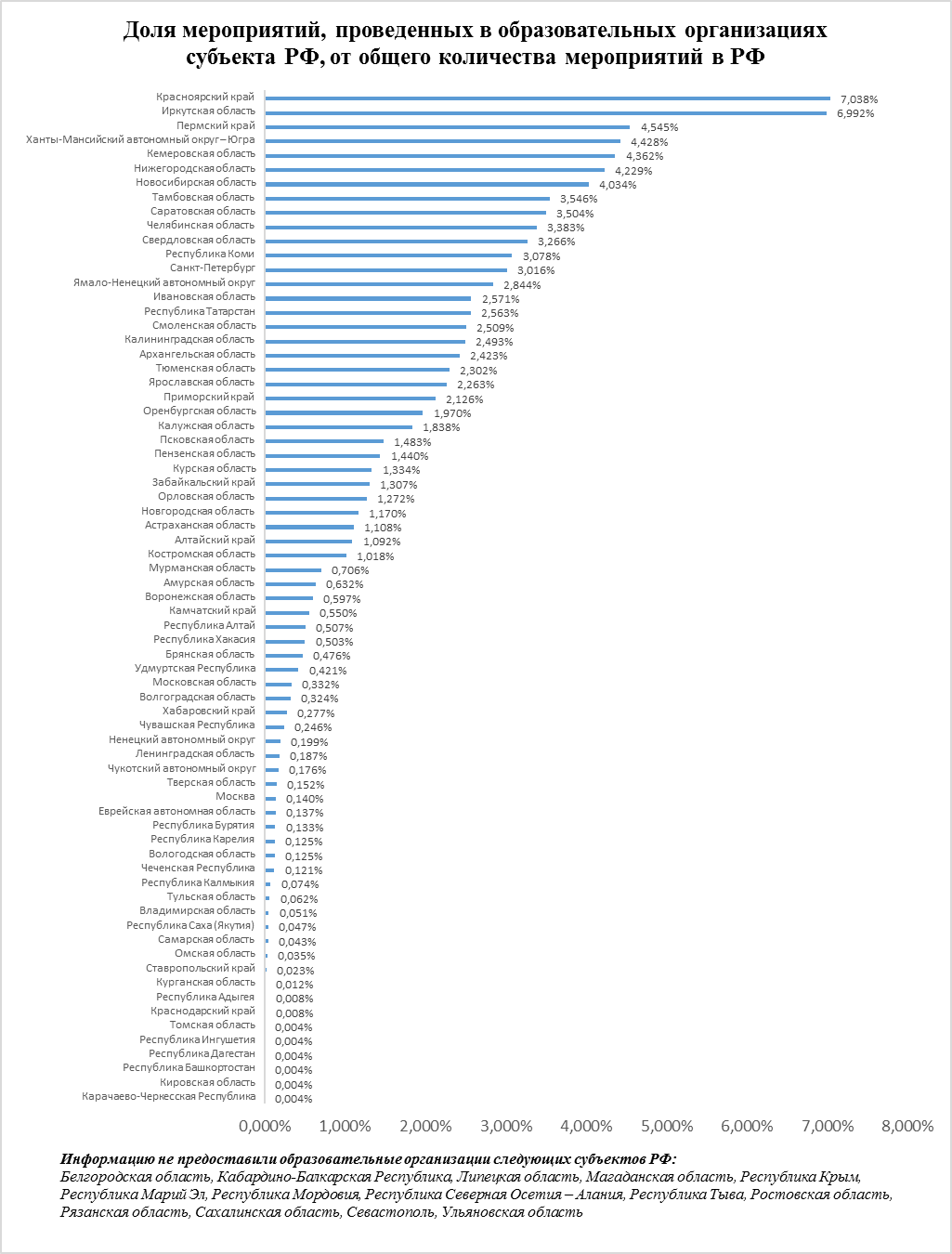 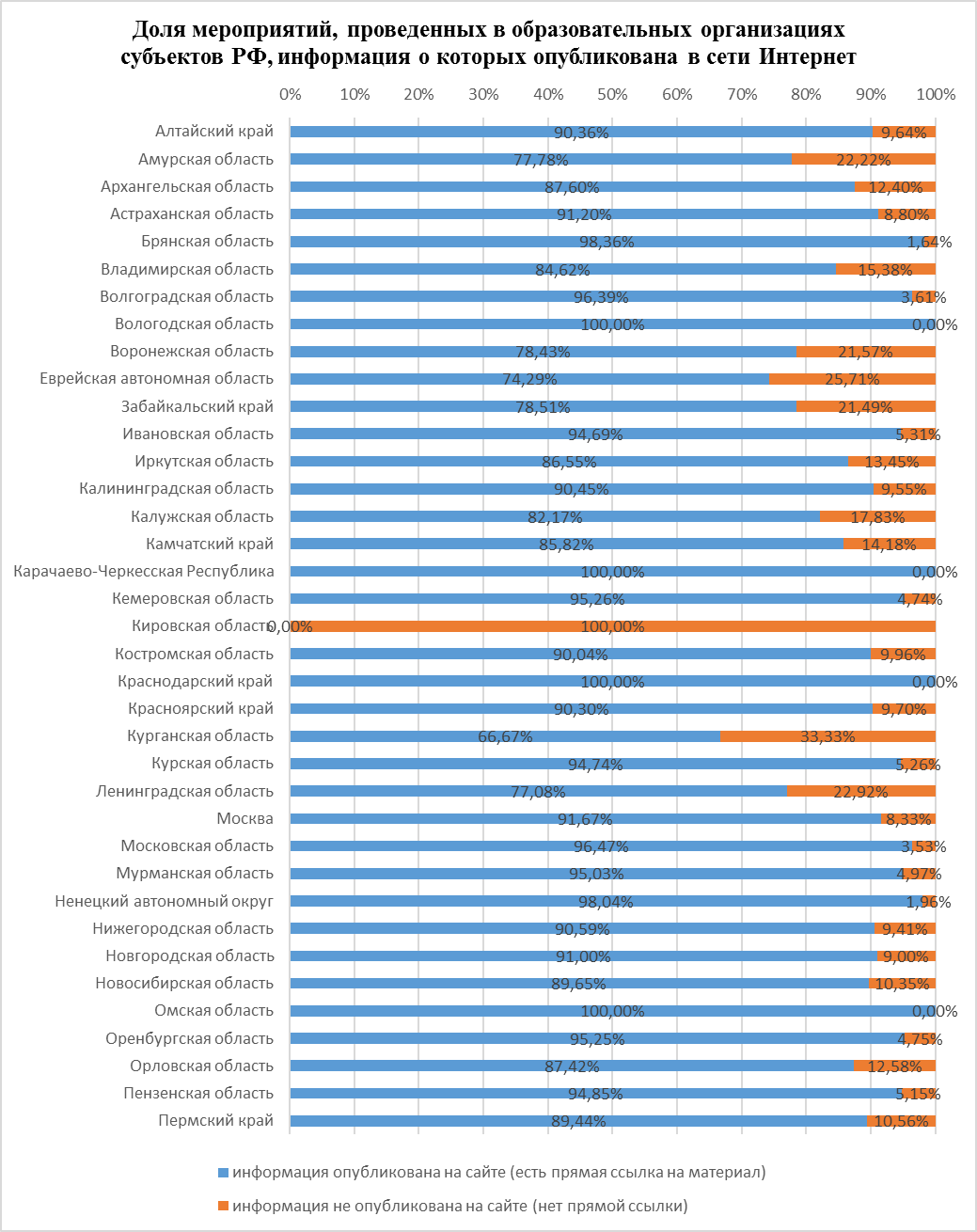 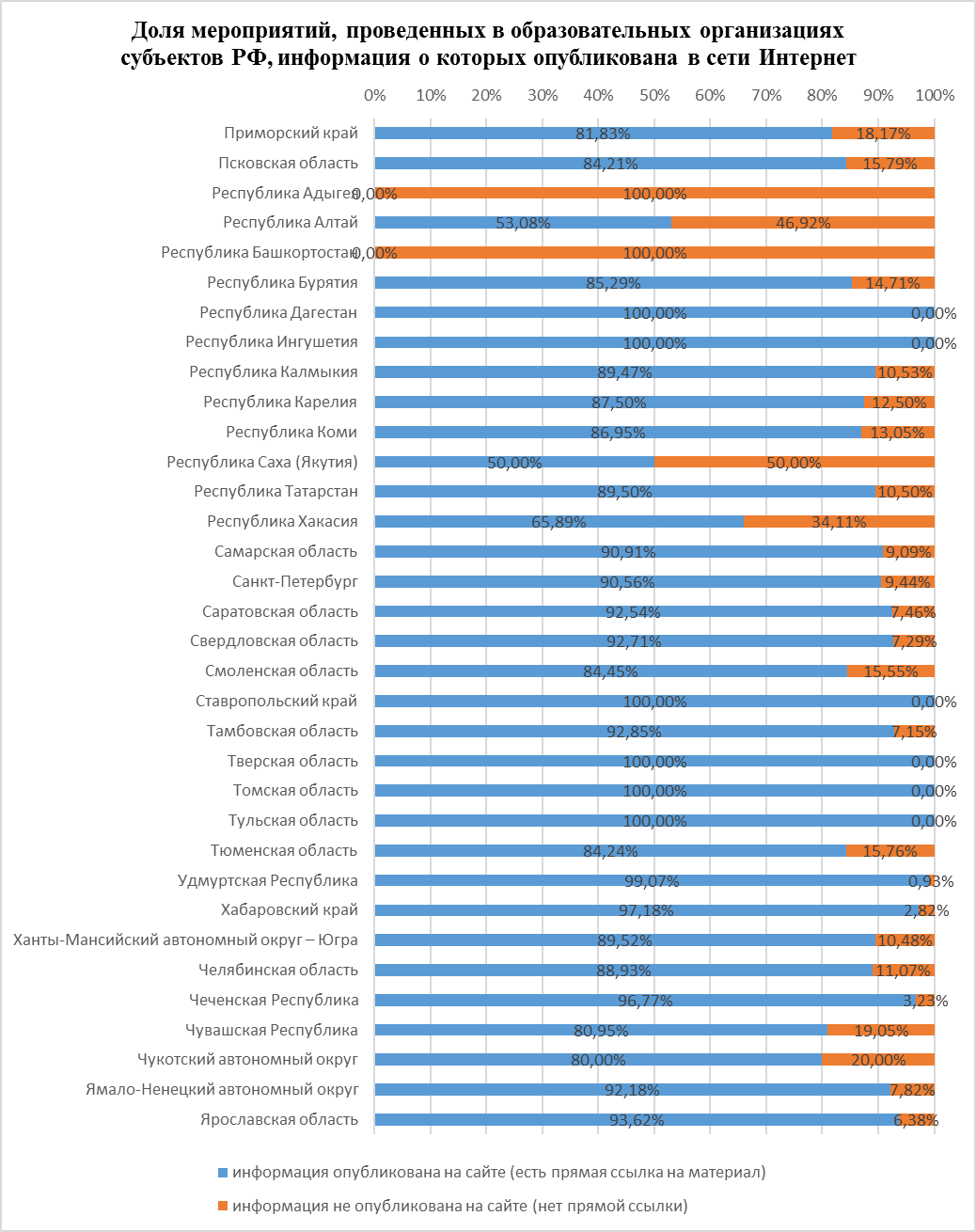 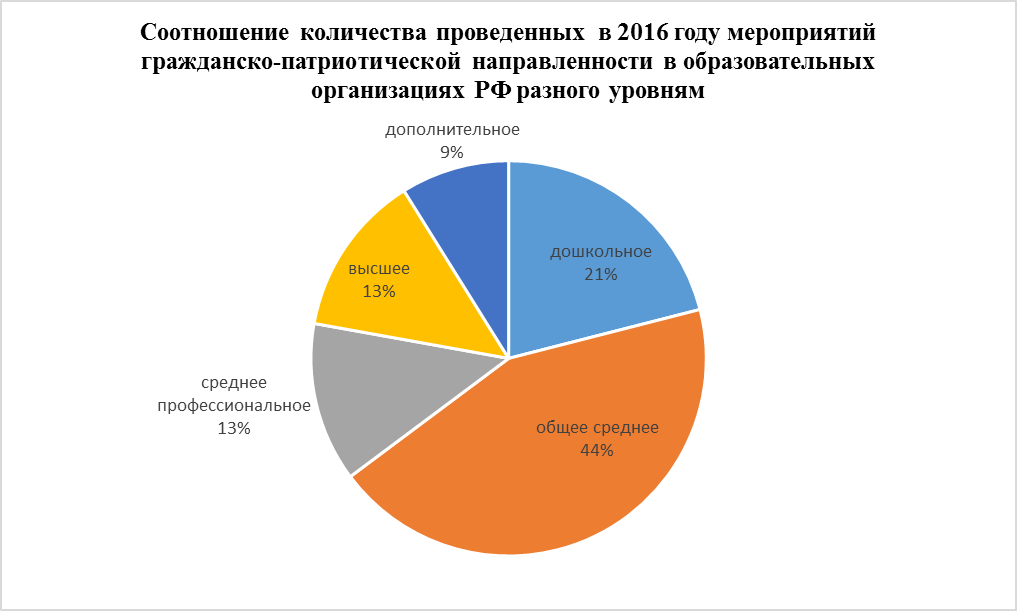 Информация о соотношении количества мероприятий по уровням образования в субъектах РФАлтайский край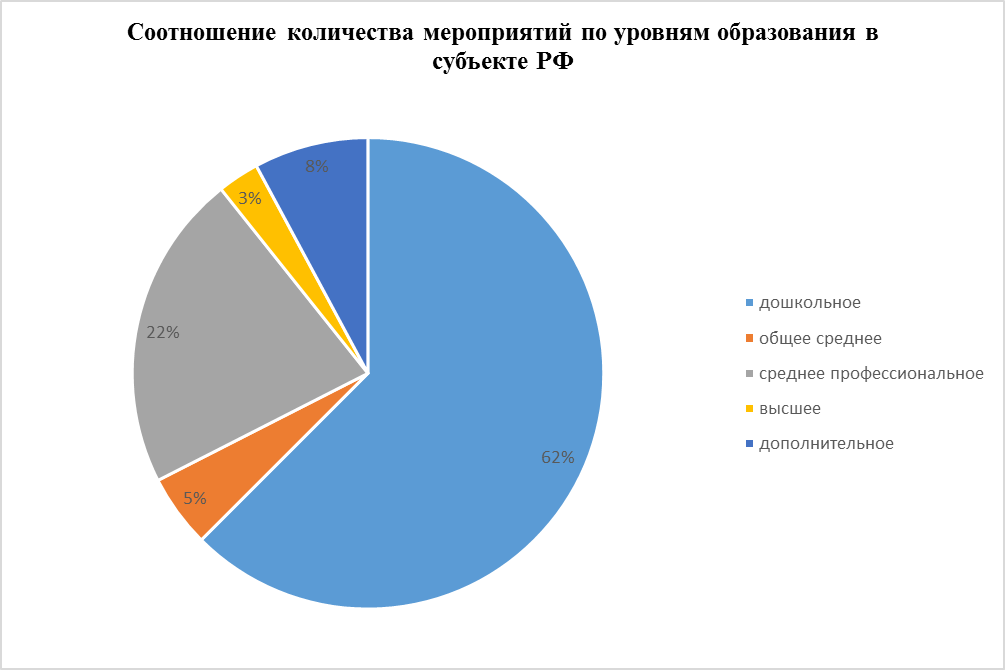 Амурская область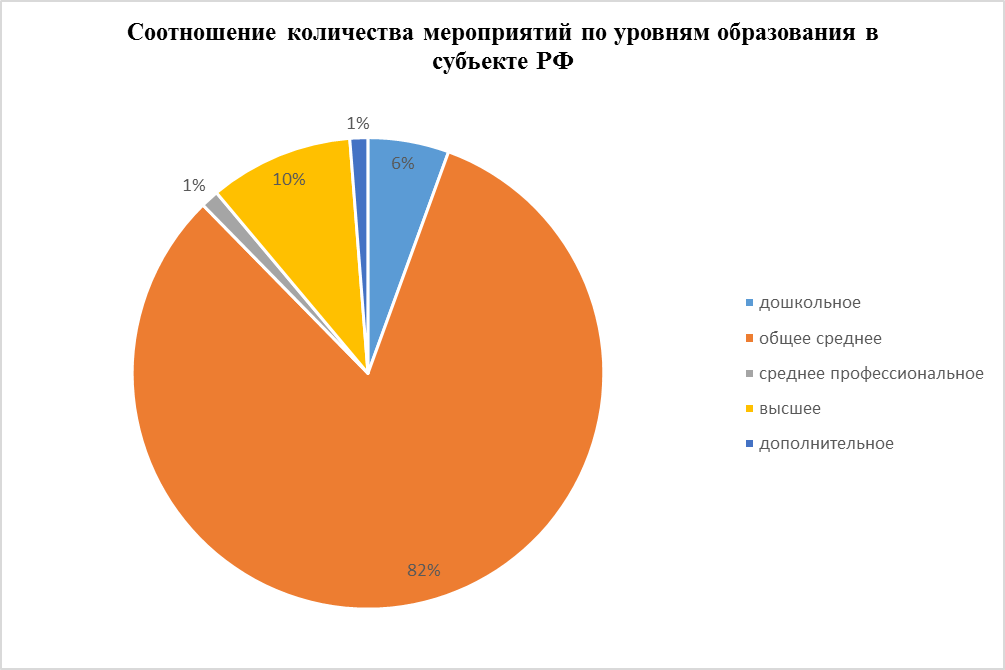 Архангельская область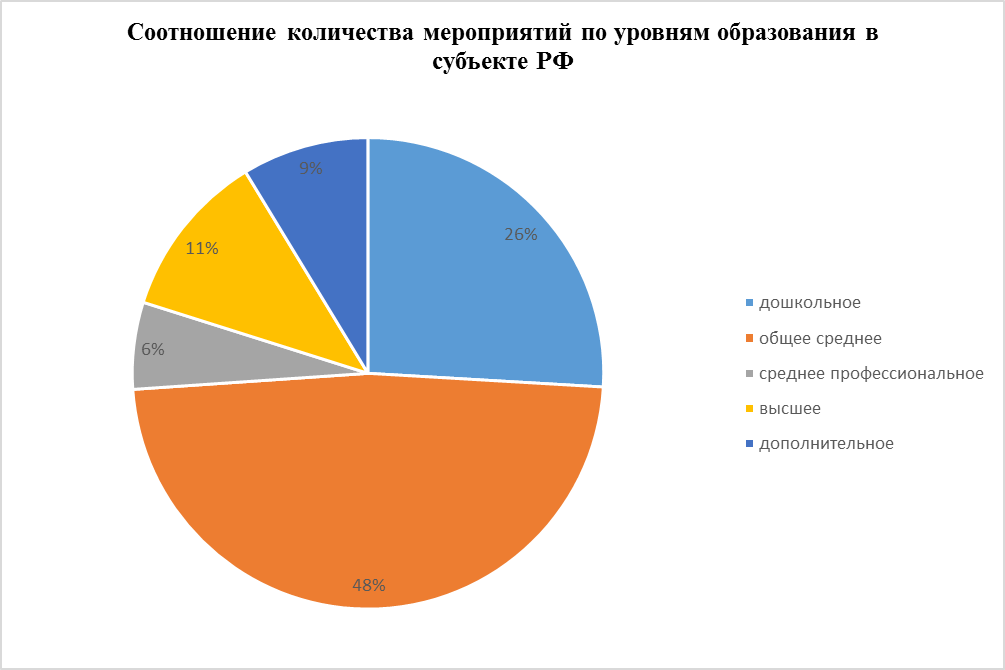 Астраханская область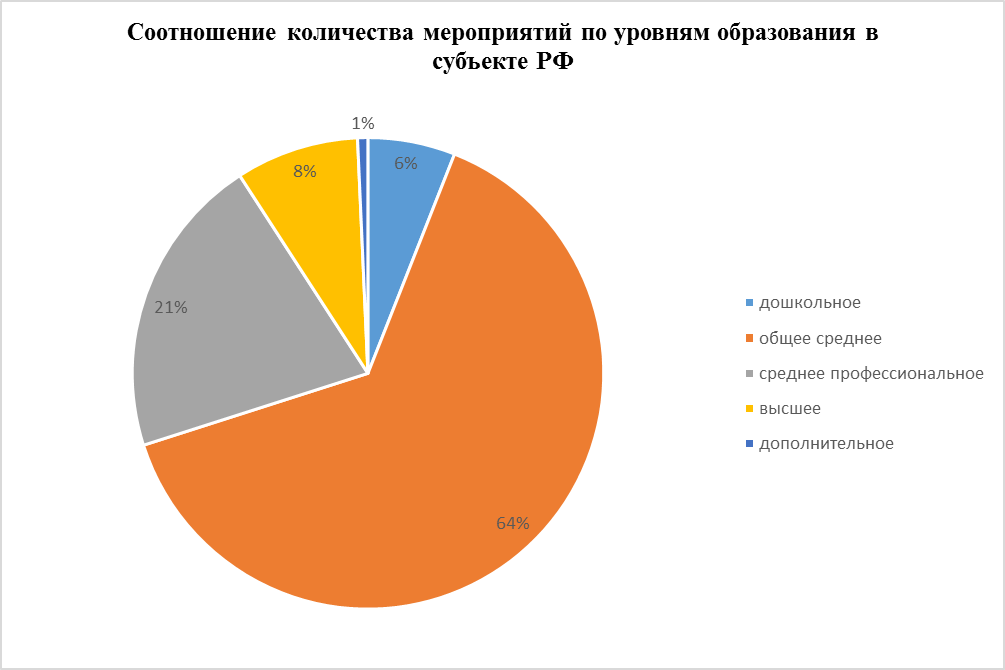 Белгородская областьИнформация о мероприятиях не предоставлена.Брянская область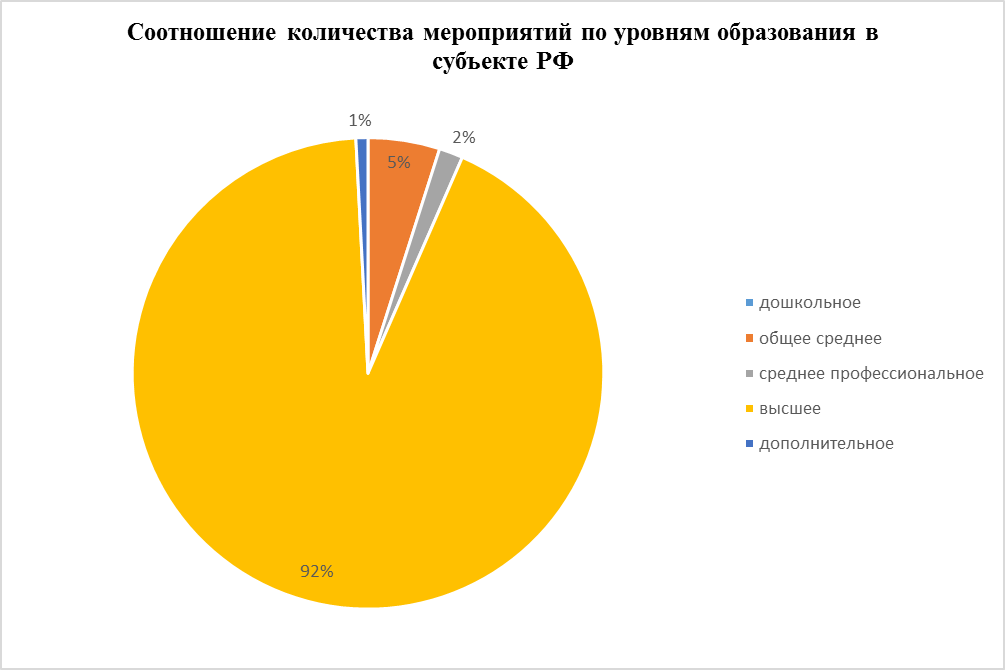 Владимирская область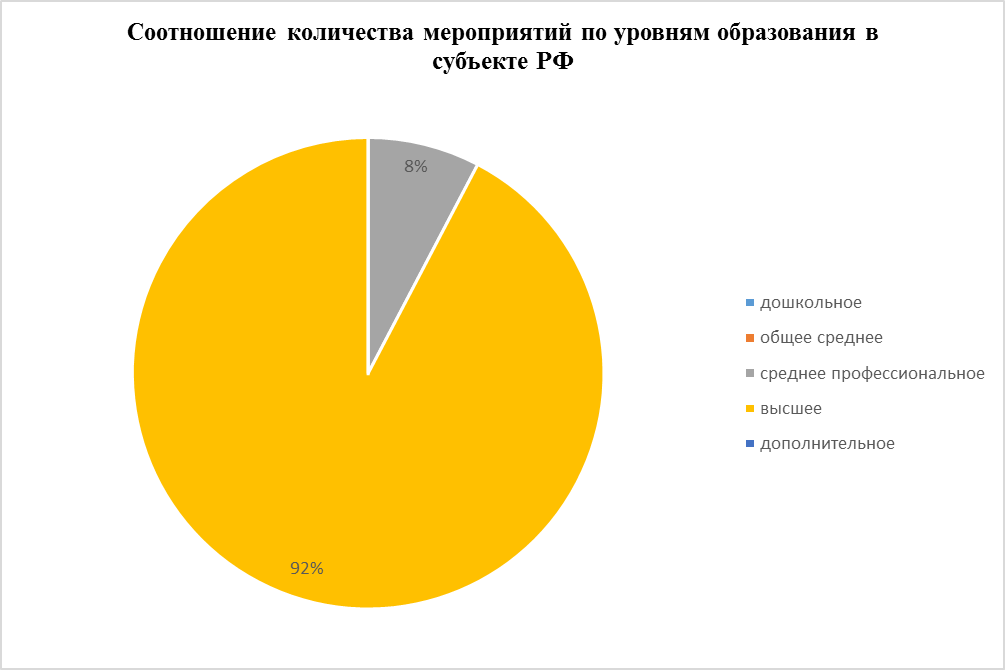 Волгоградская область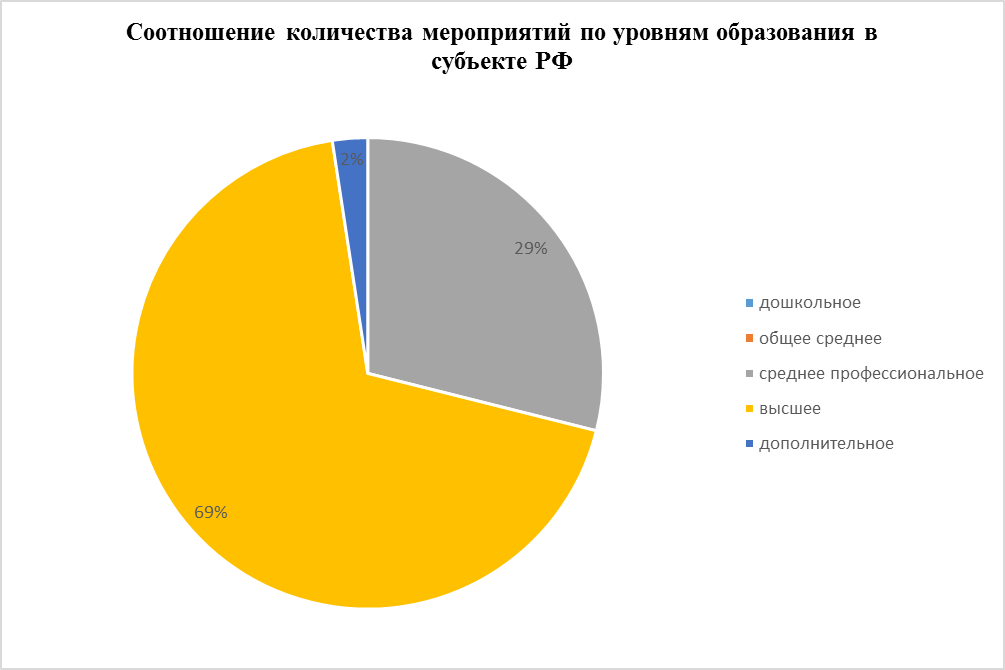 Вологодская область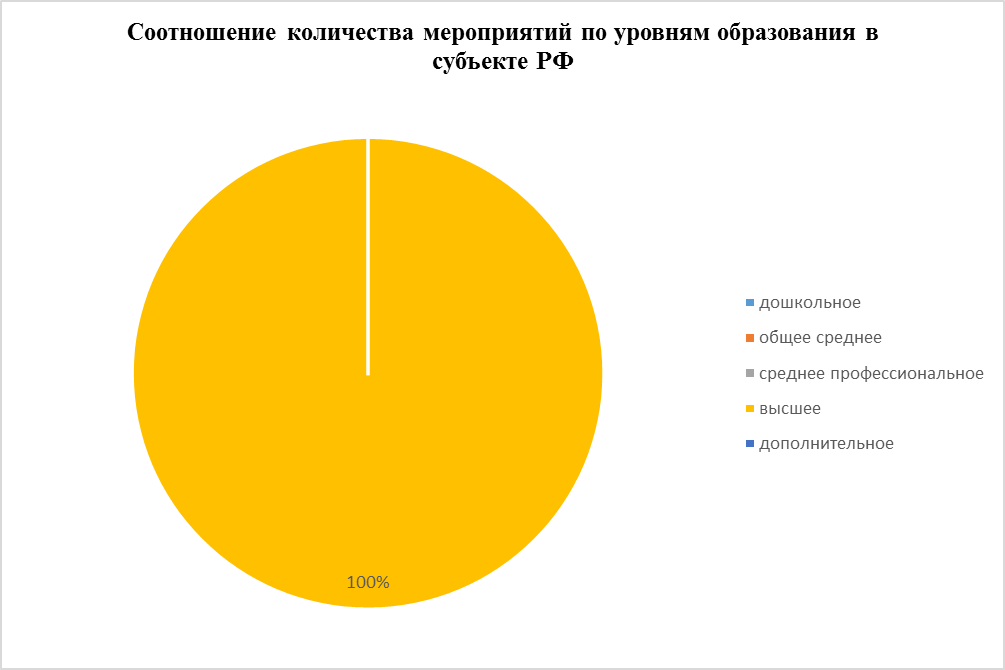 Воронежская область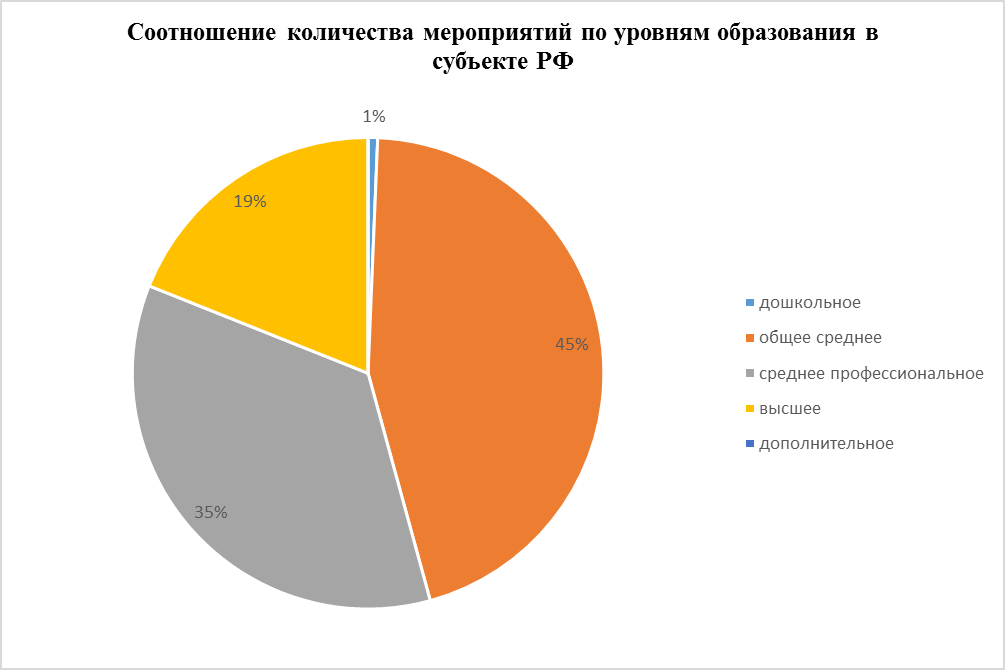 Еврейская автономная область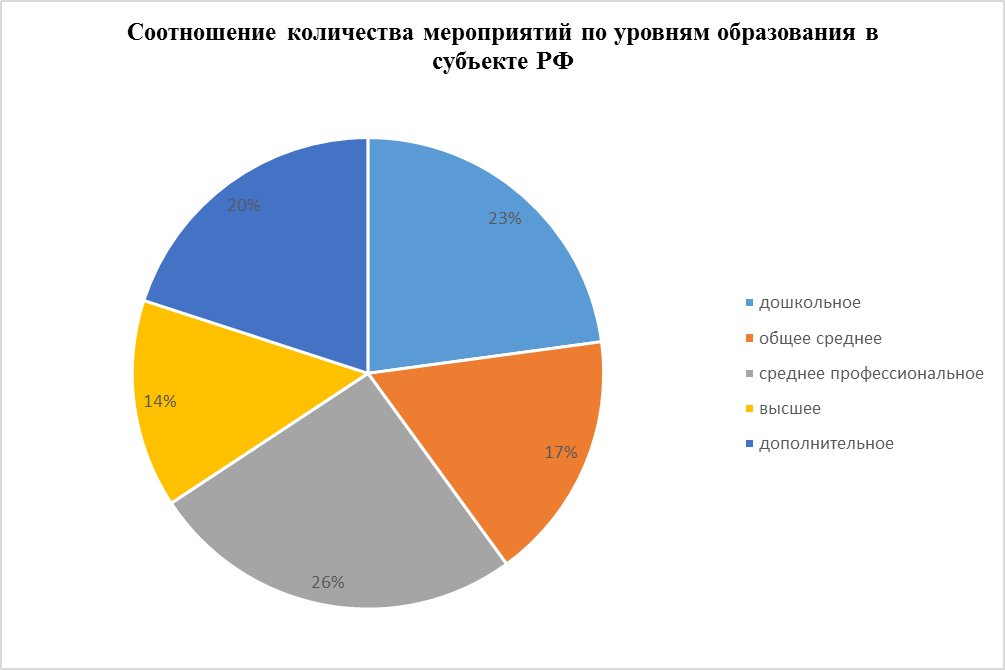 Забайкальский край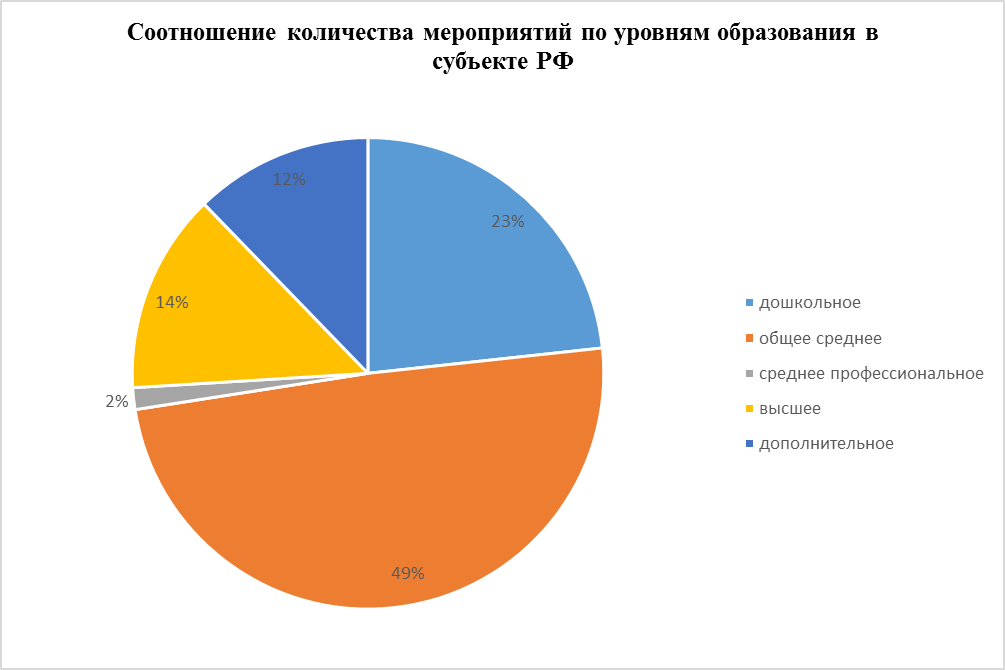 Ивановская область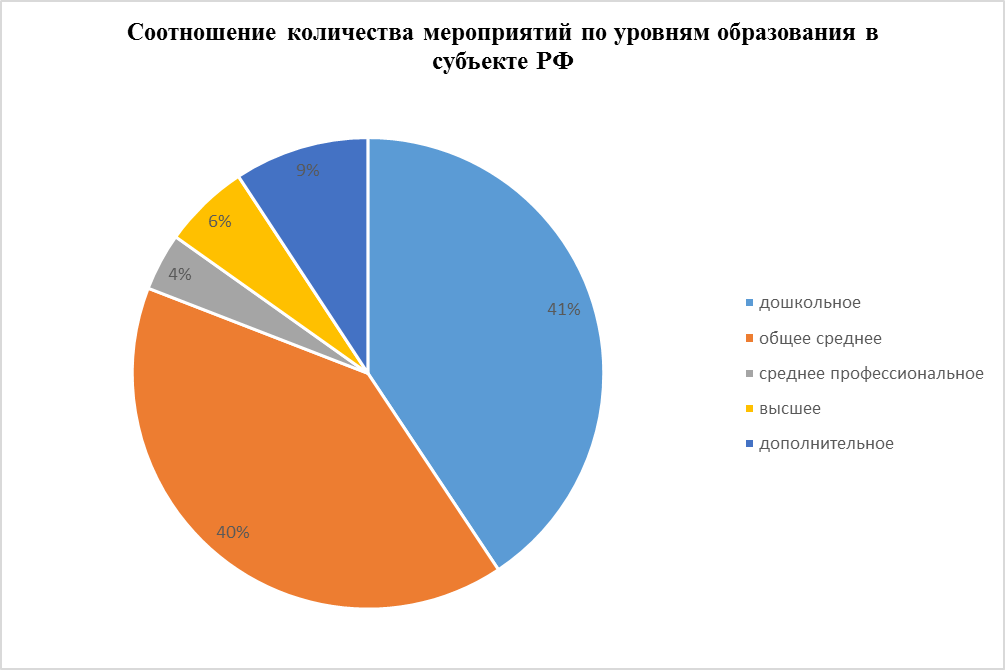 Иркутская область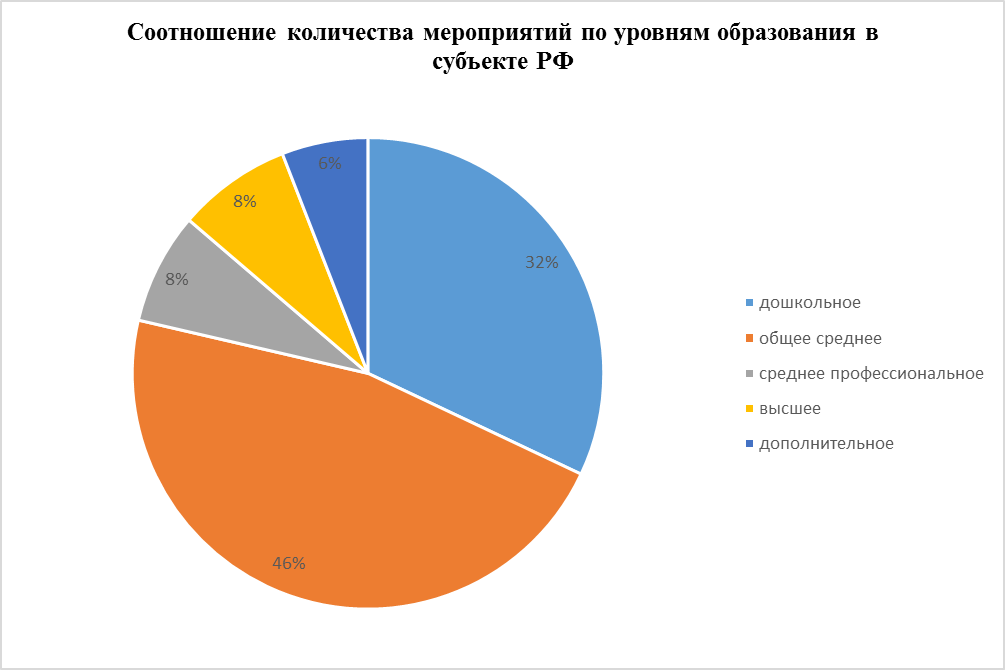 Кабардино-Балкарская РеспубликаИнформация о мероприятиях не предоставлена.Калининградская область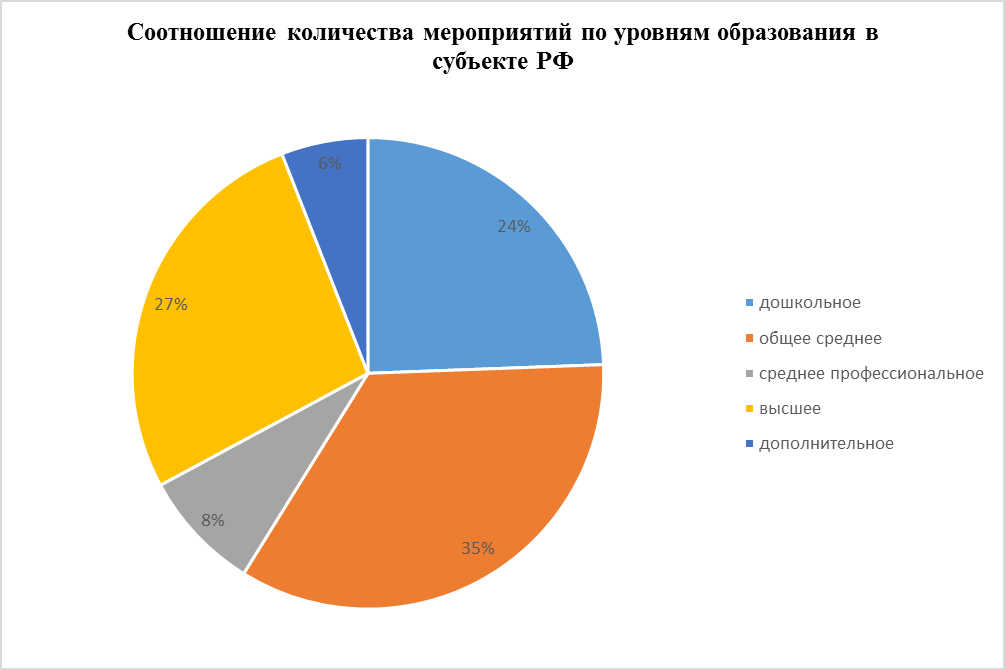 Калужская область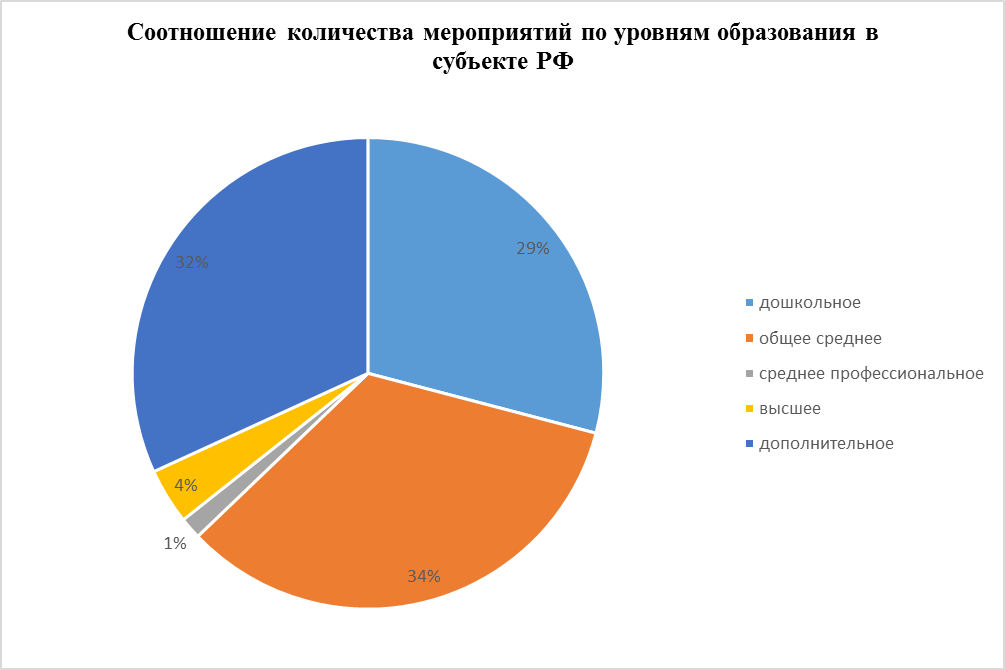 Камчатский край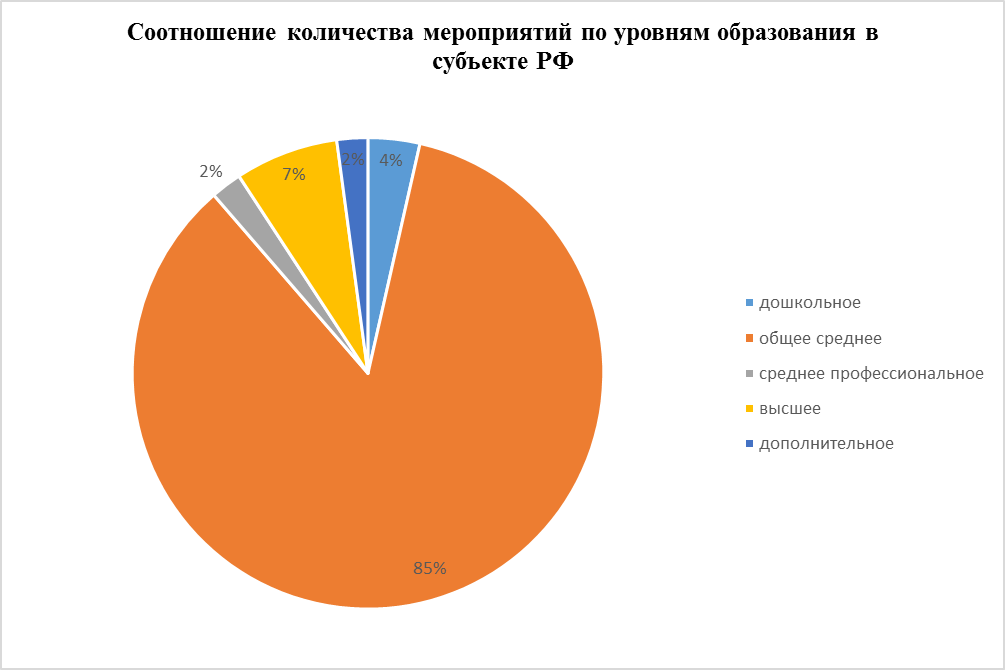 Карачаево-Черкесская Республика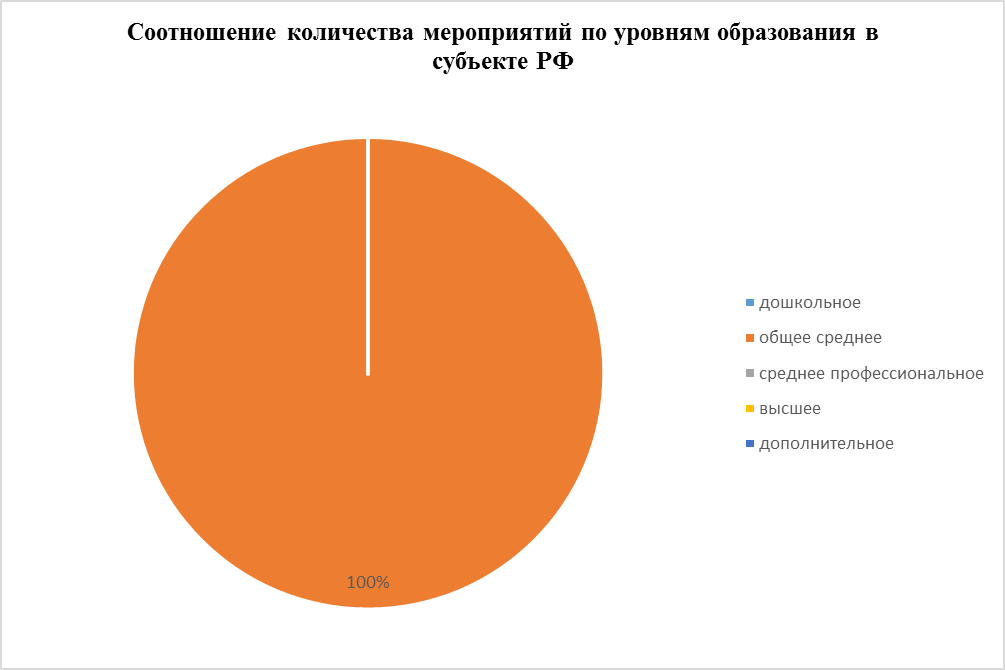 Кемеровская область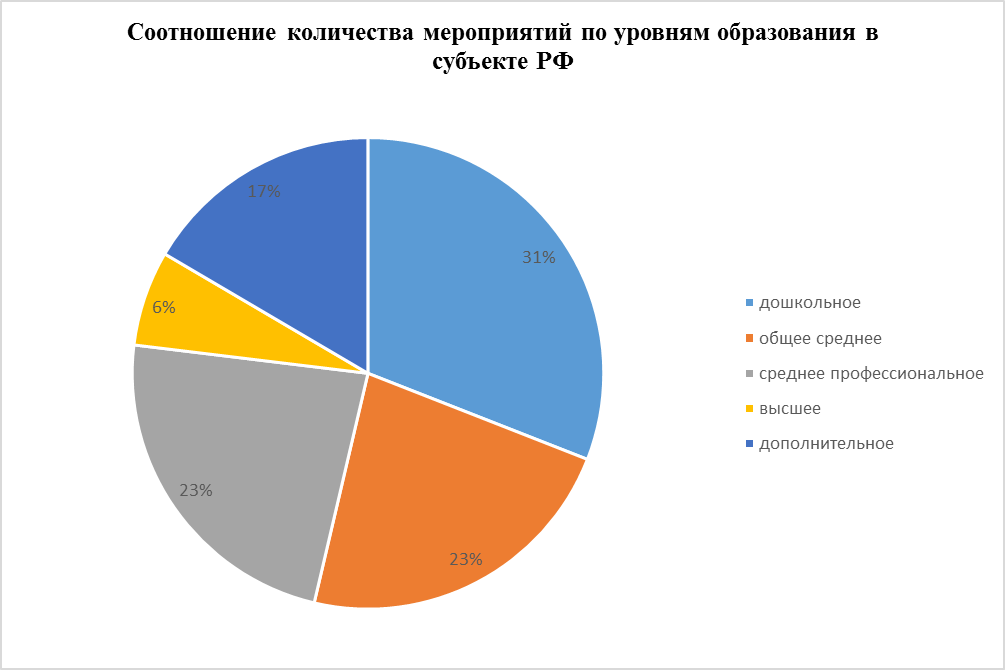 Кировская область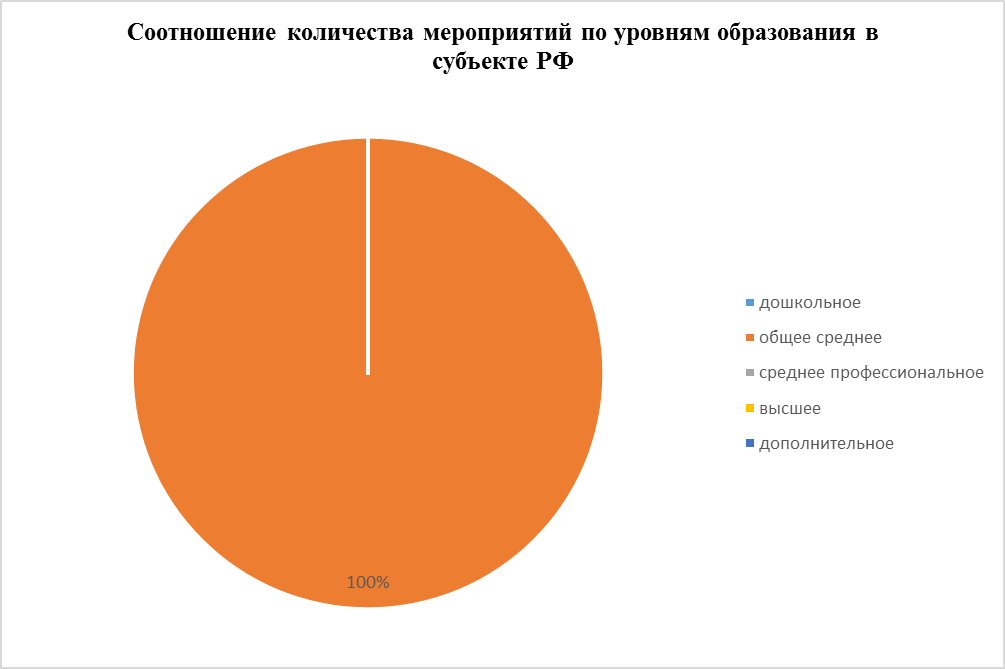 Костромская область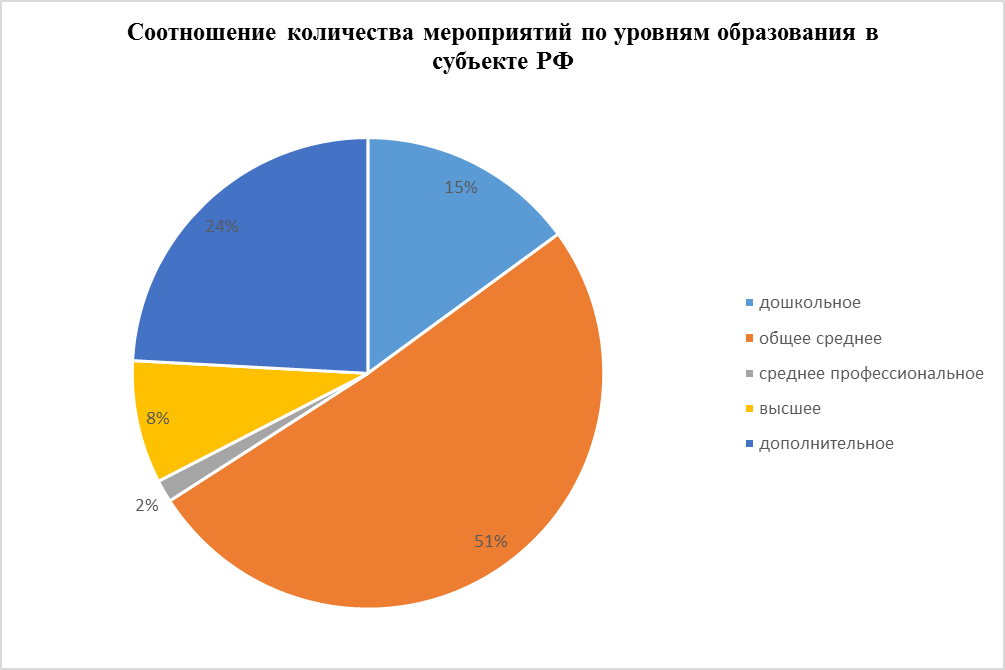 Краснодарский край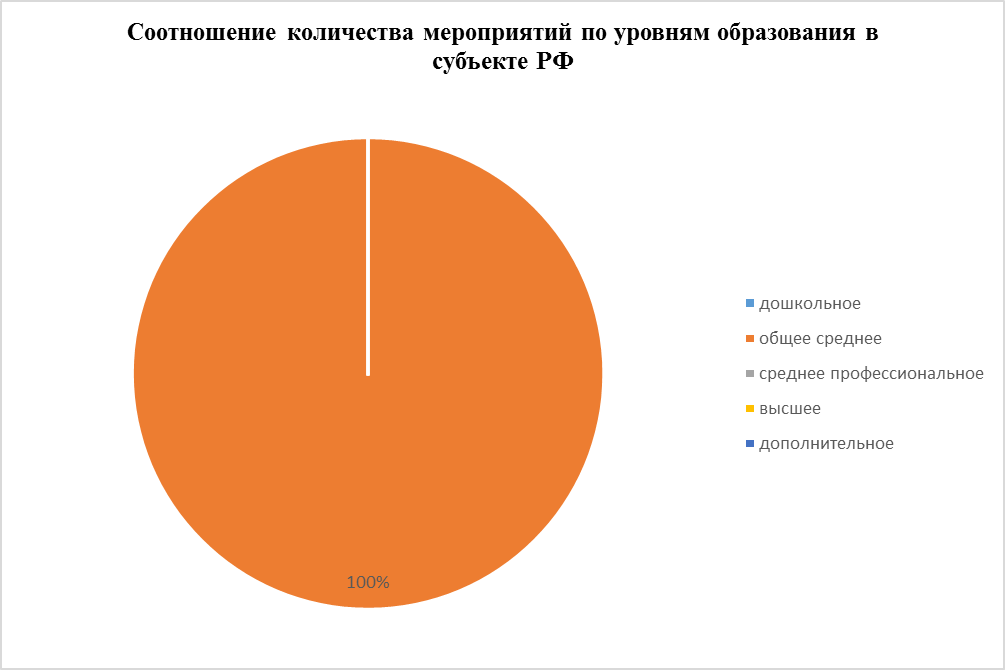 Красноярский край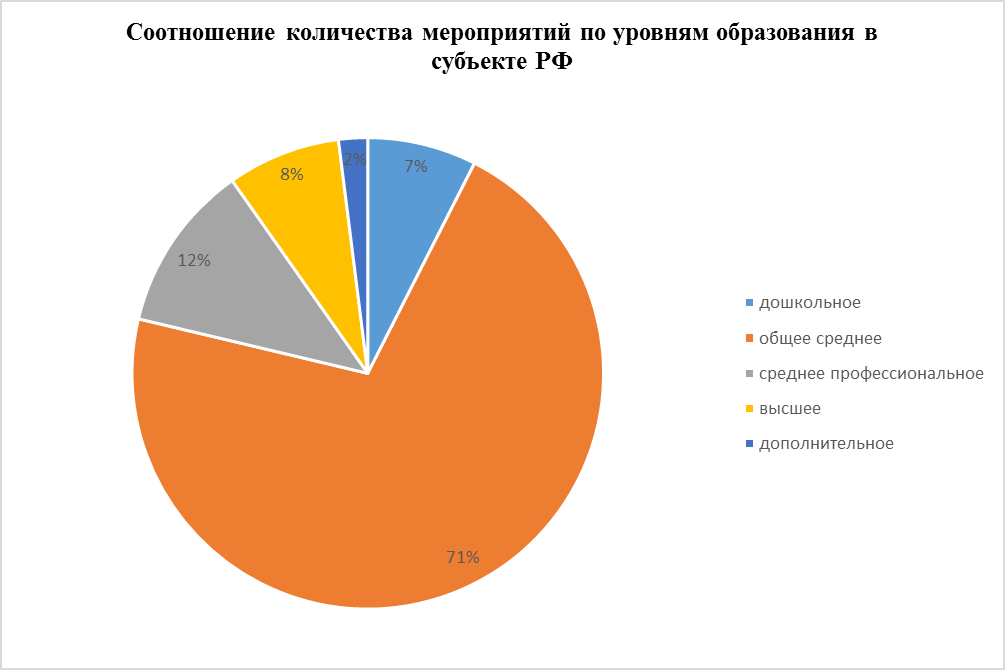 Курганская область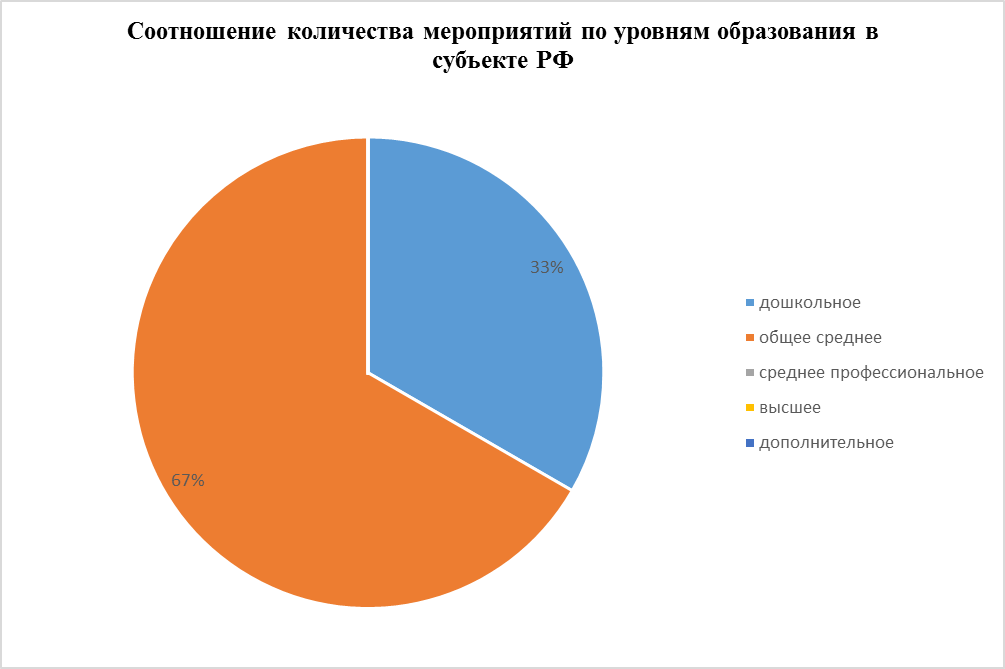 Курская область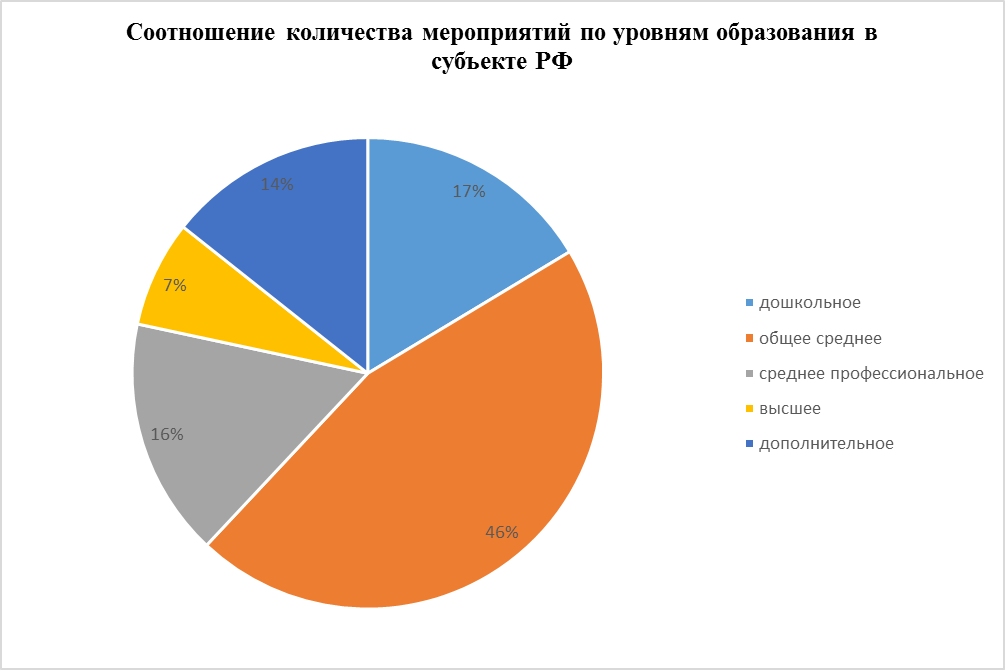 Ленинградская область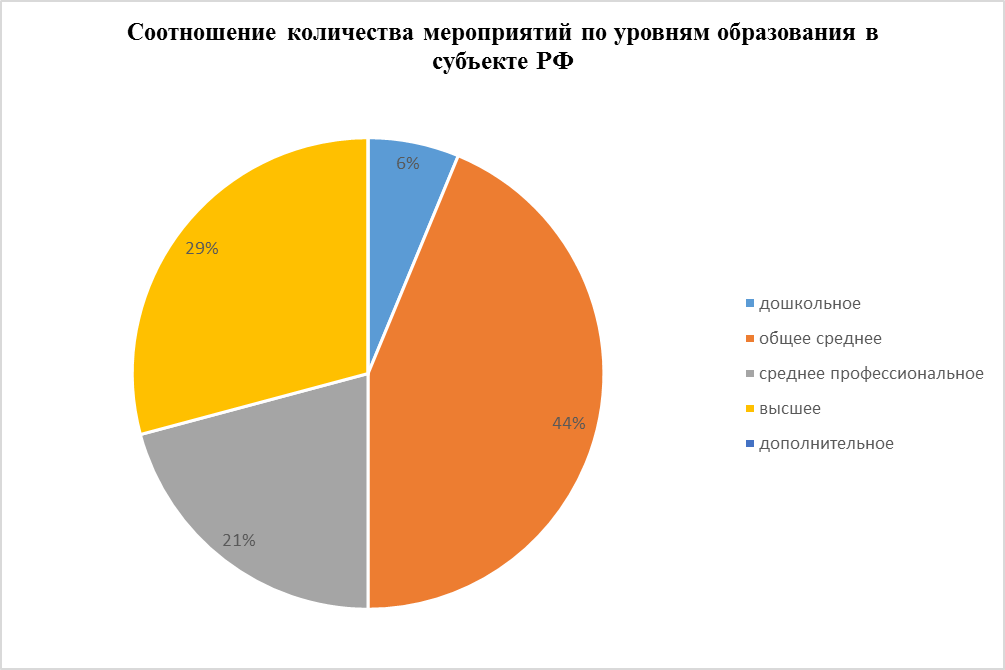 Липецкая областьИнформация о мероприятиях не предоставлена.Магаданская областьИнформация о мероприятиях не предоставлена.Москва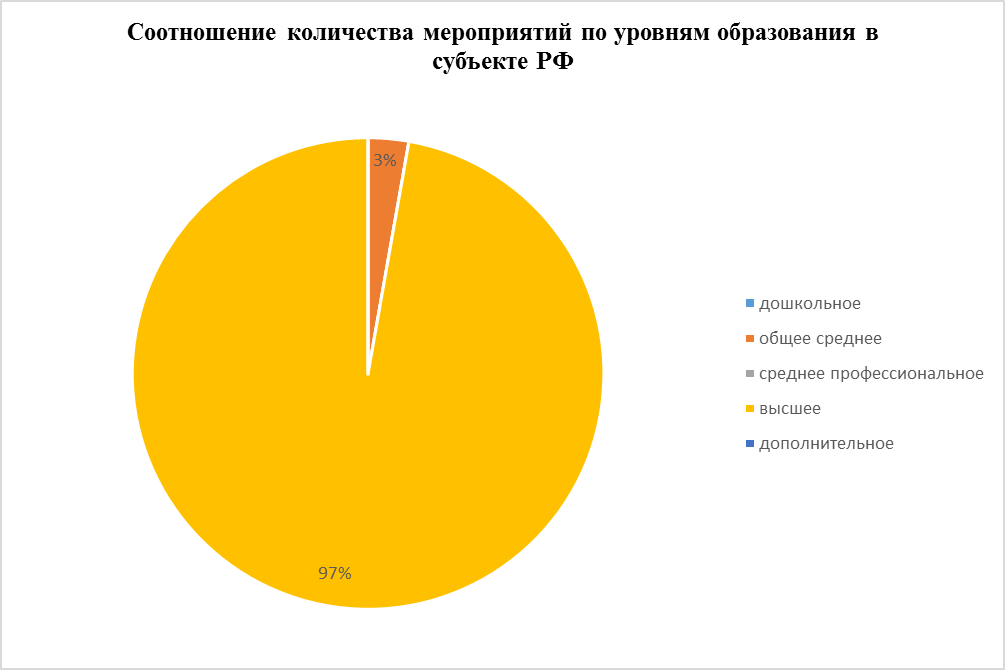 Московская областьМурманская область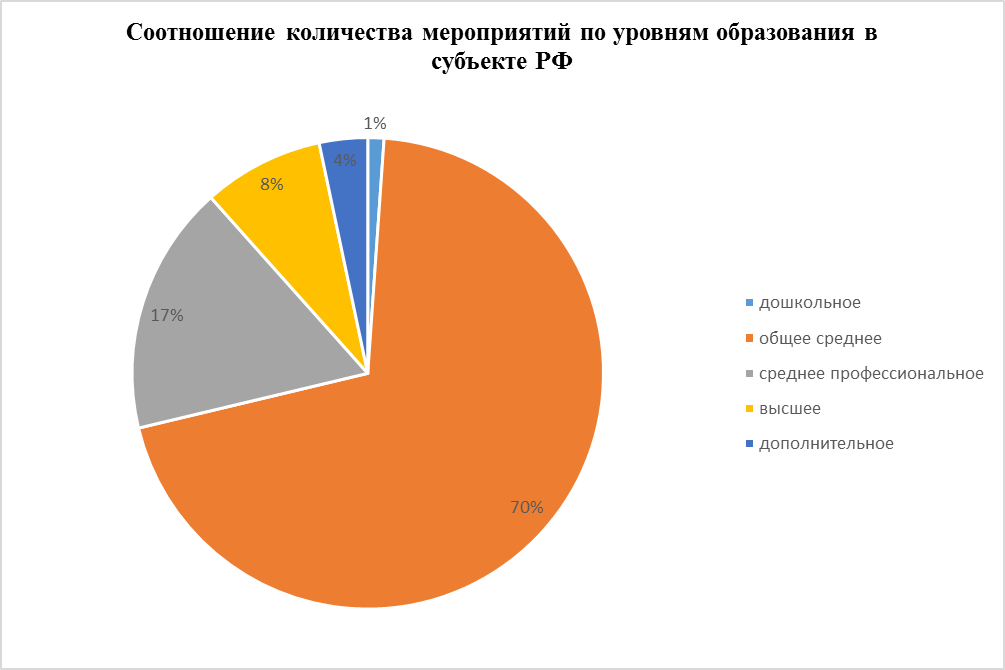 Ненецкий автономный округ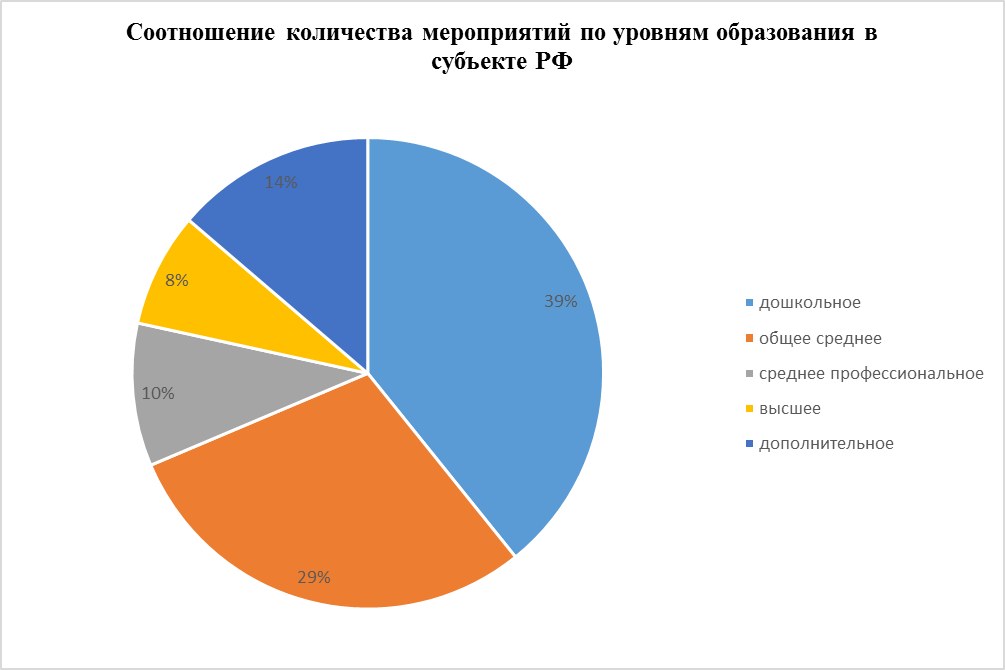 Нижегородская область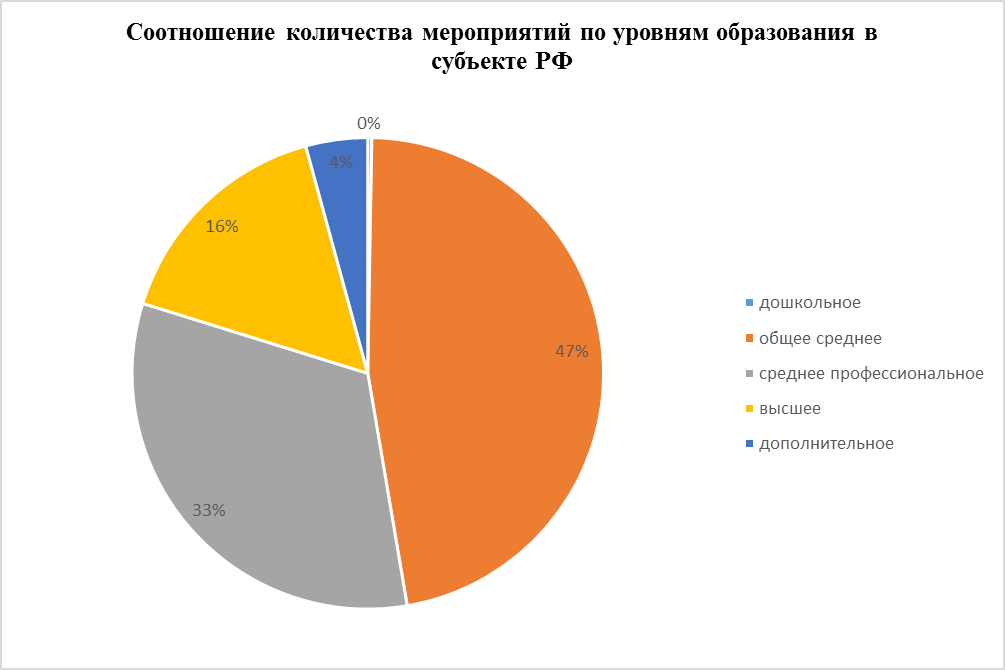 Новгородская область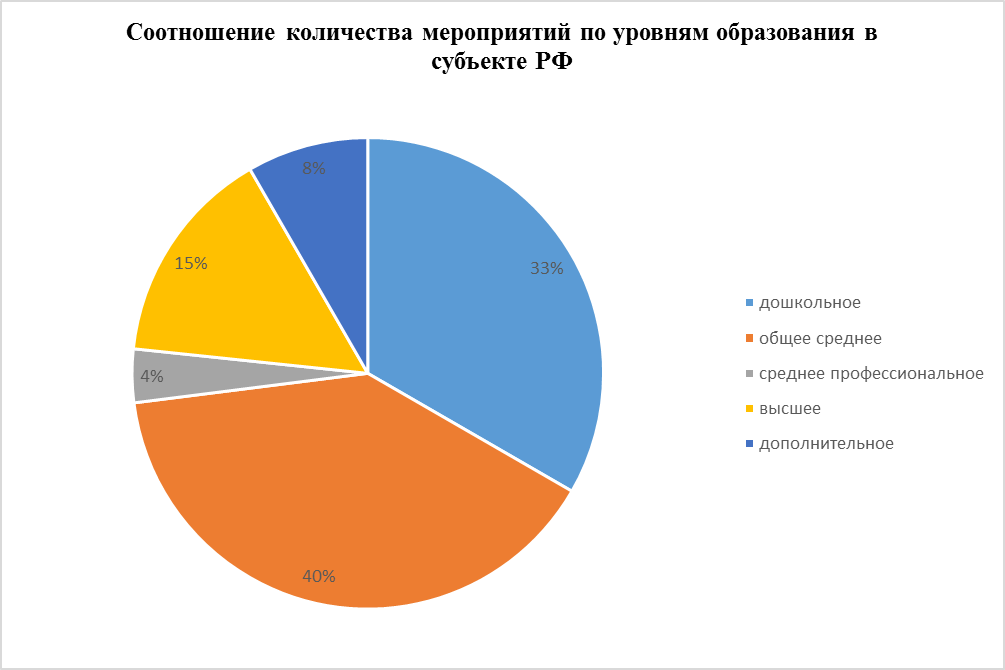 Новосибирская область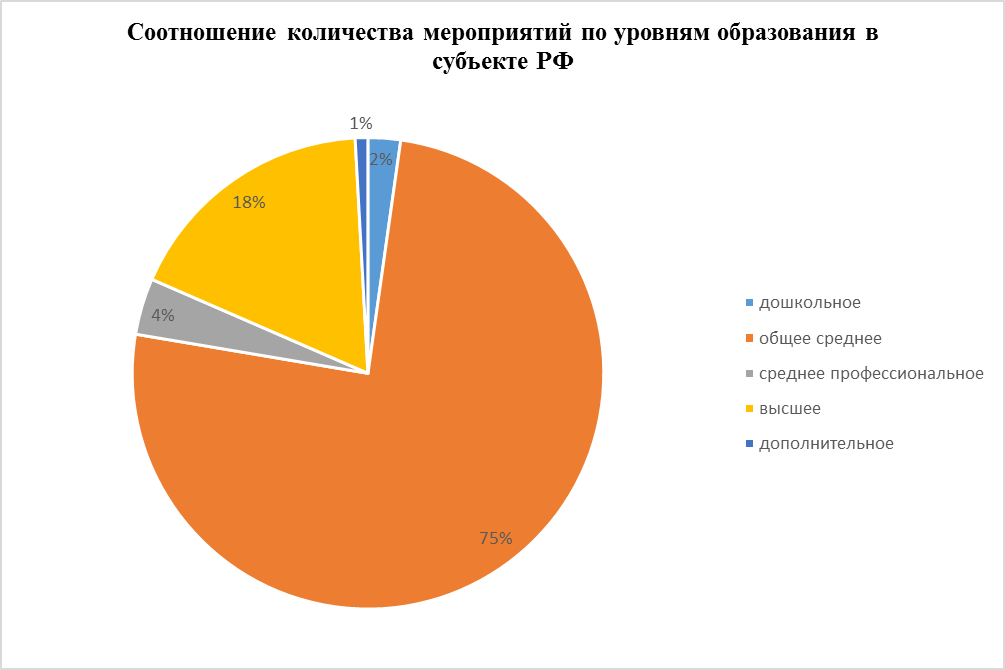 Омская область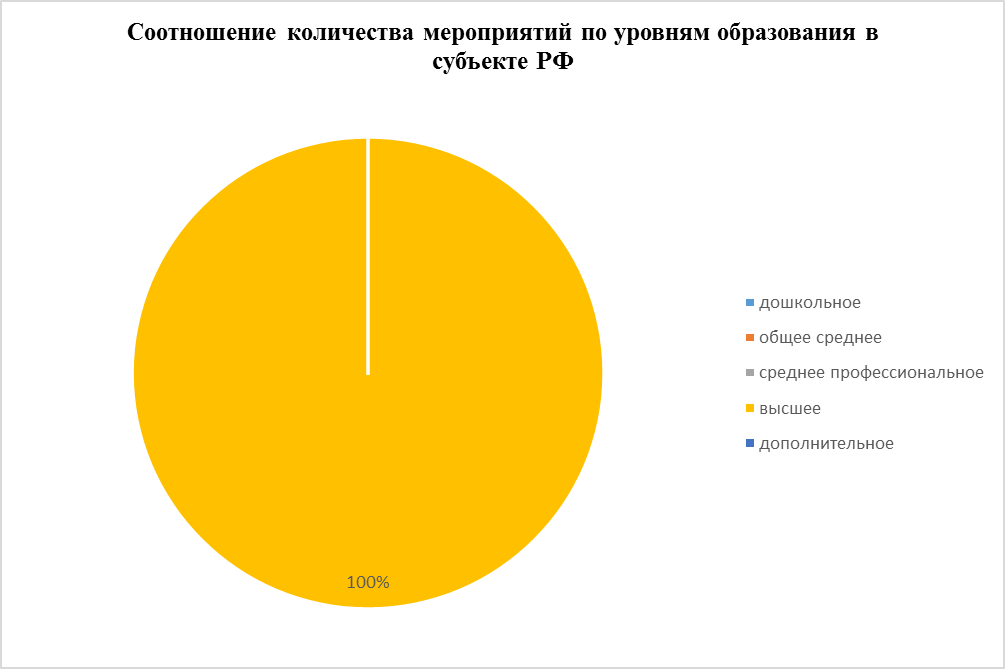 Оренбургская область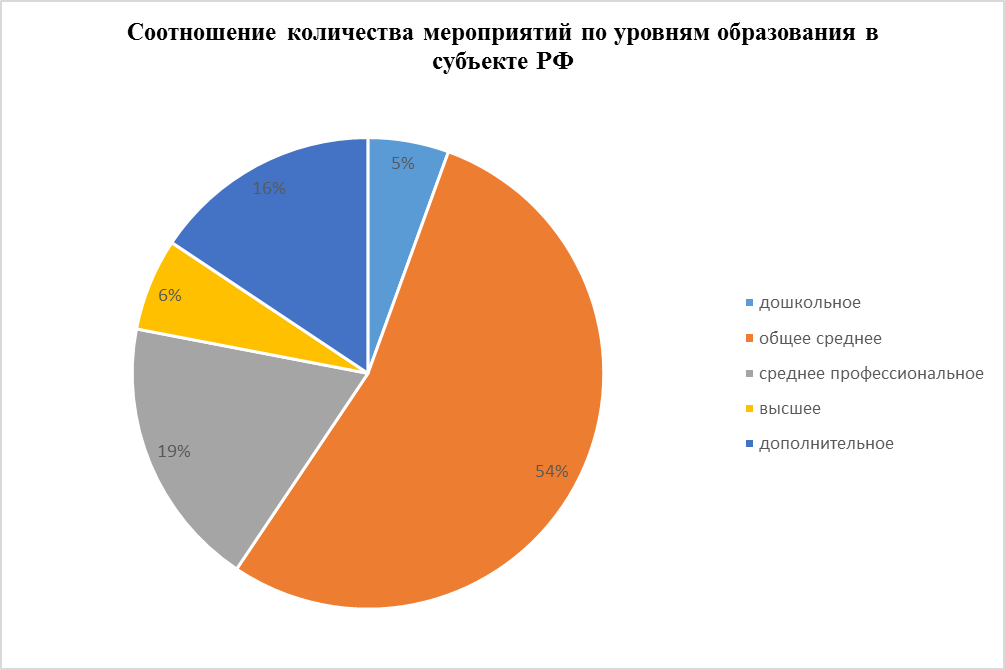 Орловская область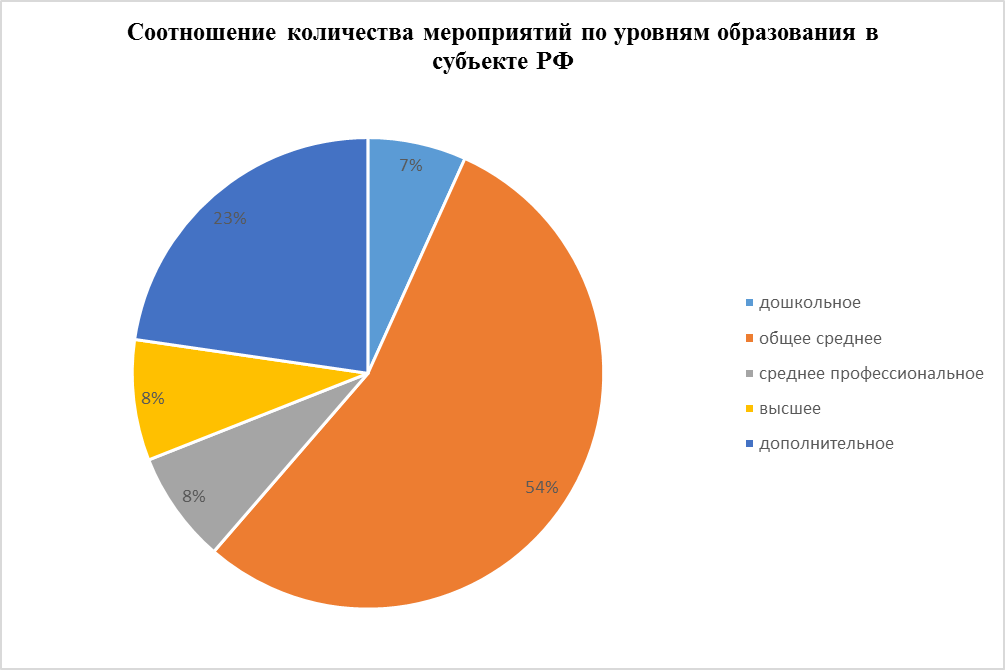 Пензенская область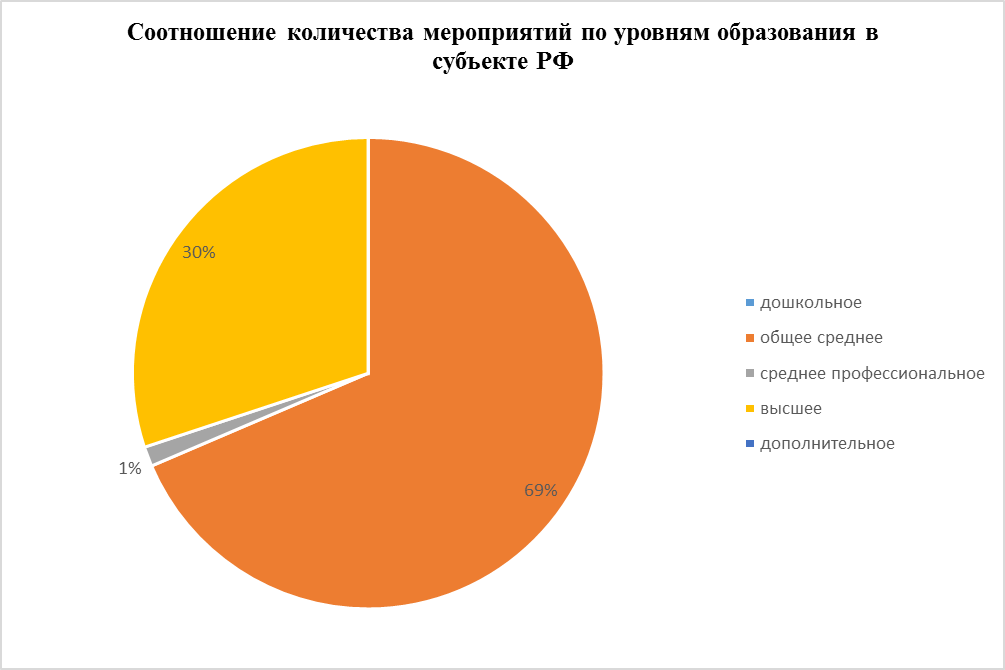 Пермский край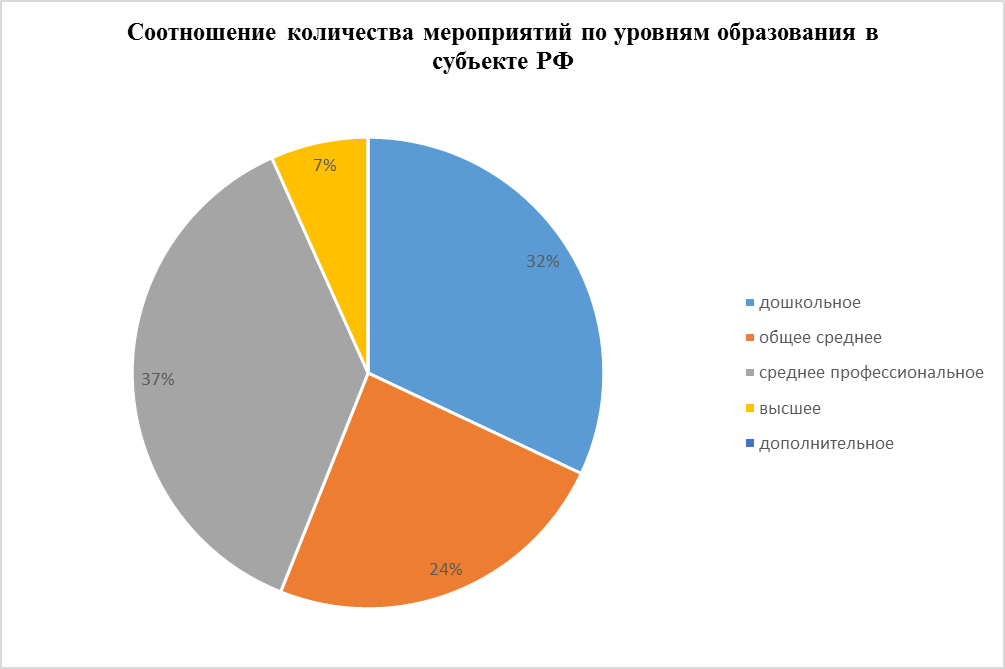 Приморский край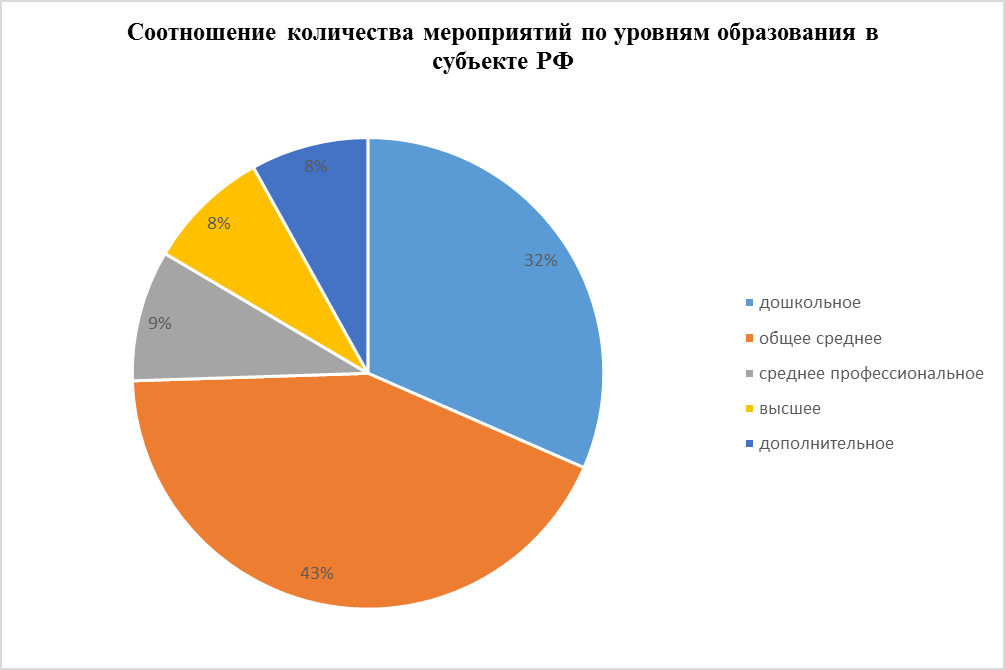 Псковская область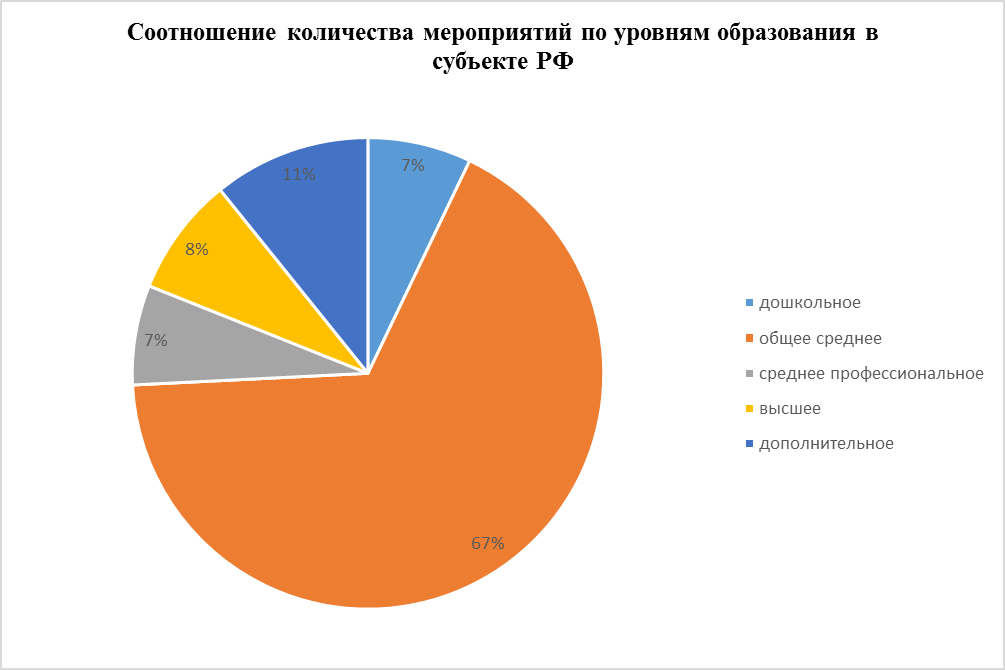 Республика Адыгея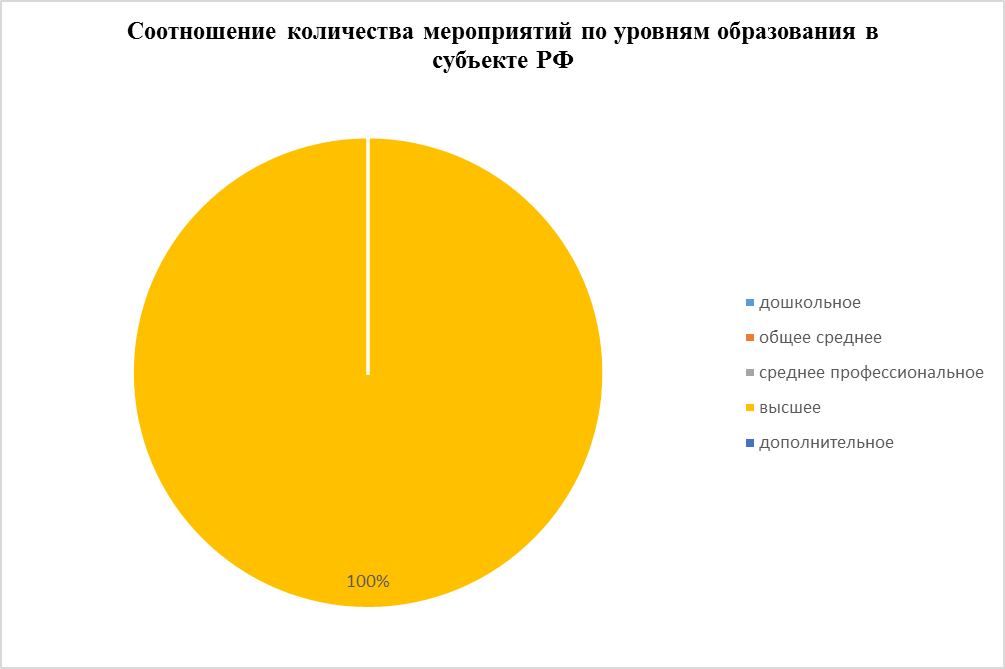 Республика Алтай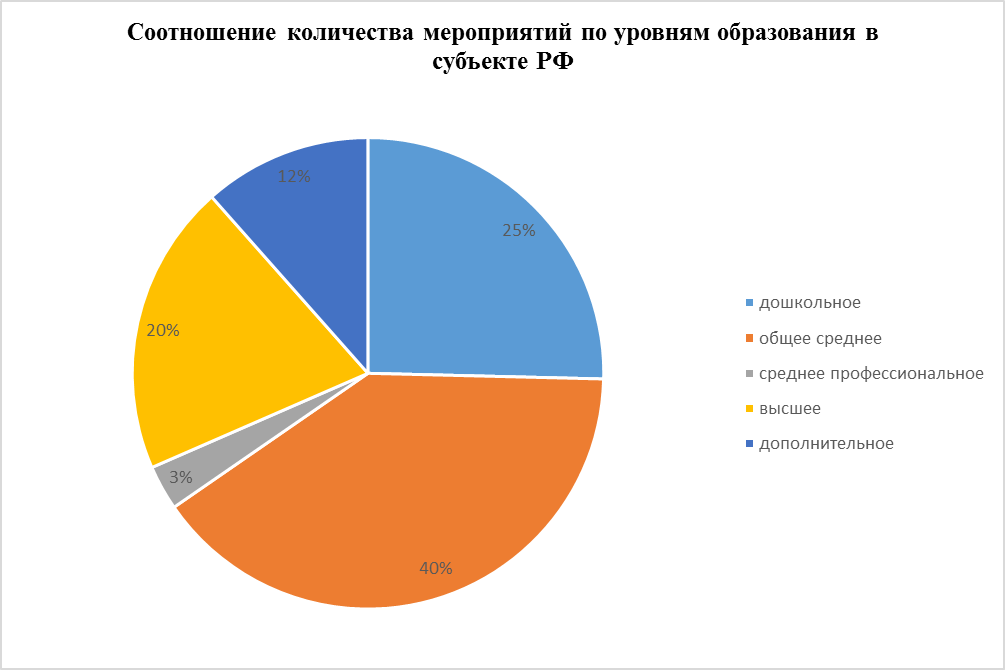 Республика Башкортостан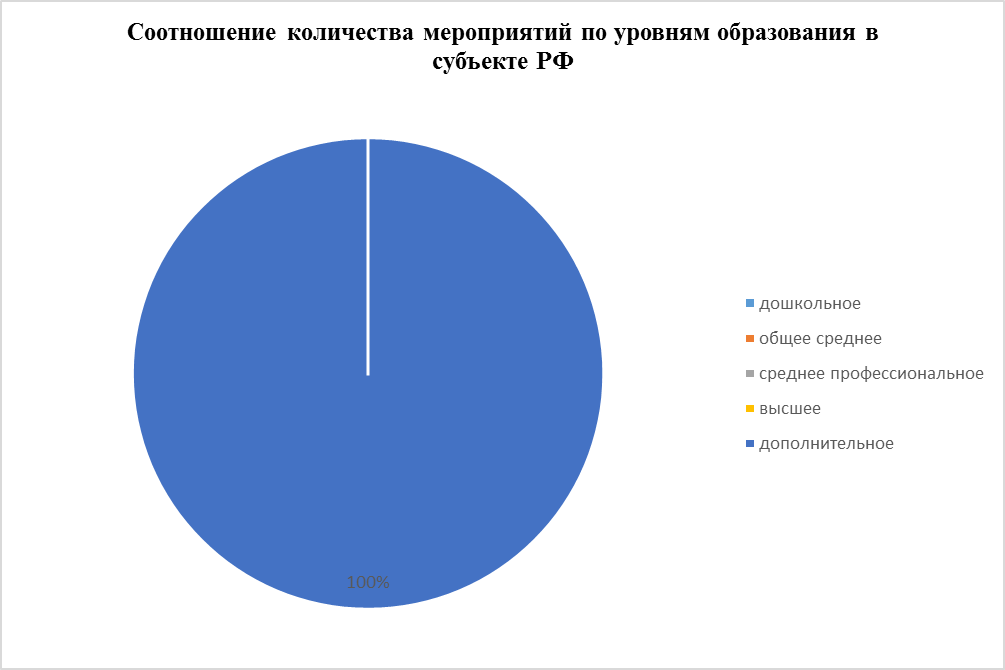 Республика Бурятия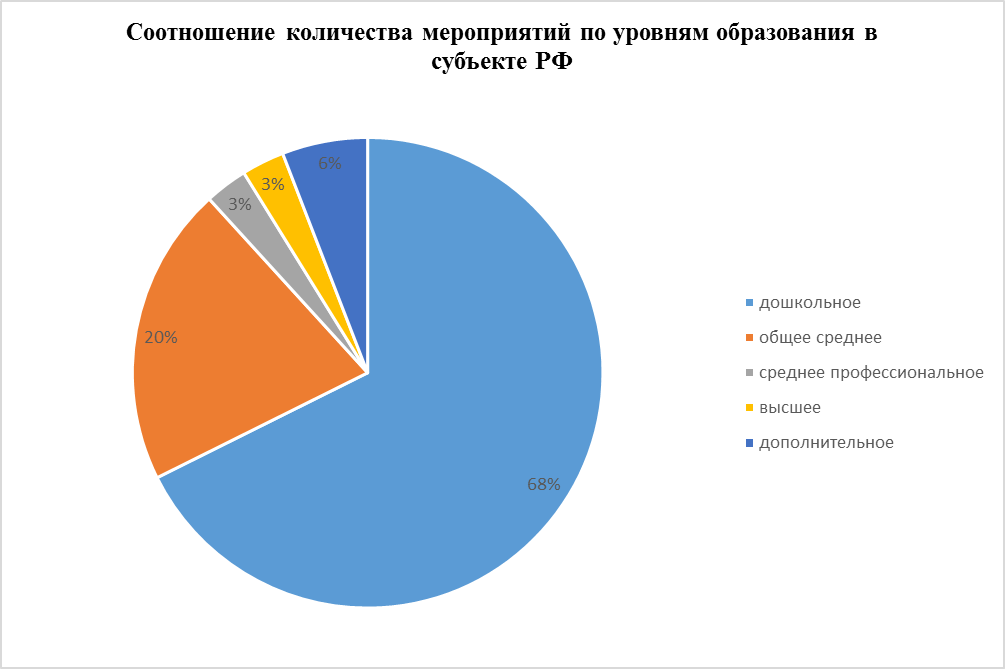 Республика Дагестан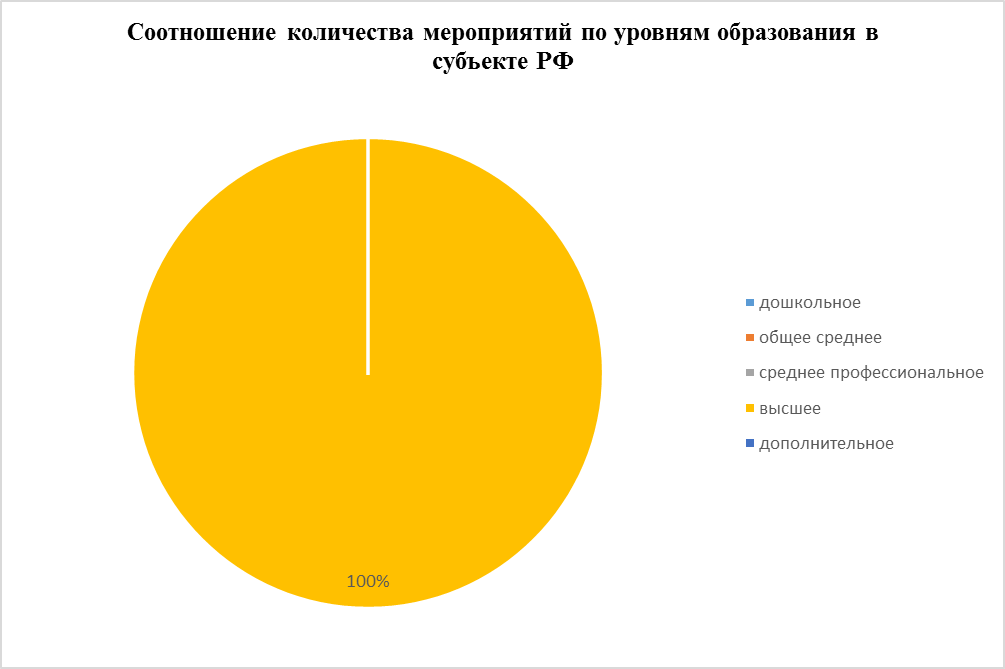 Республика Ингушетия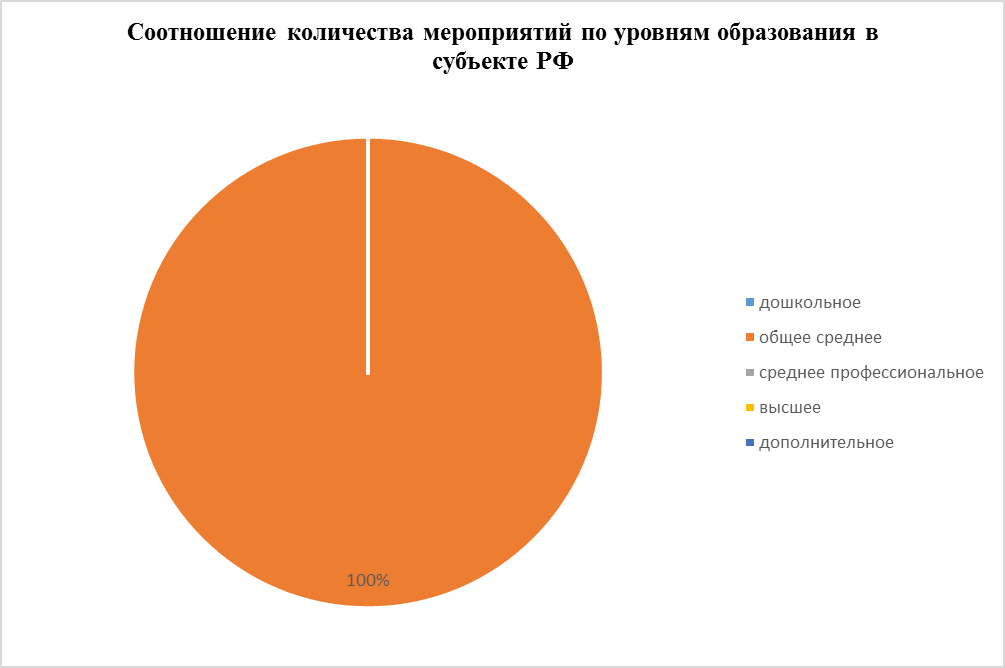 Республика Калмыкия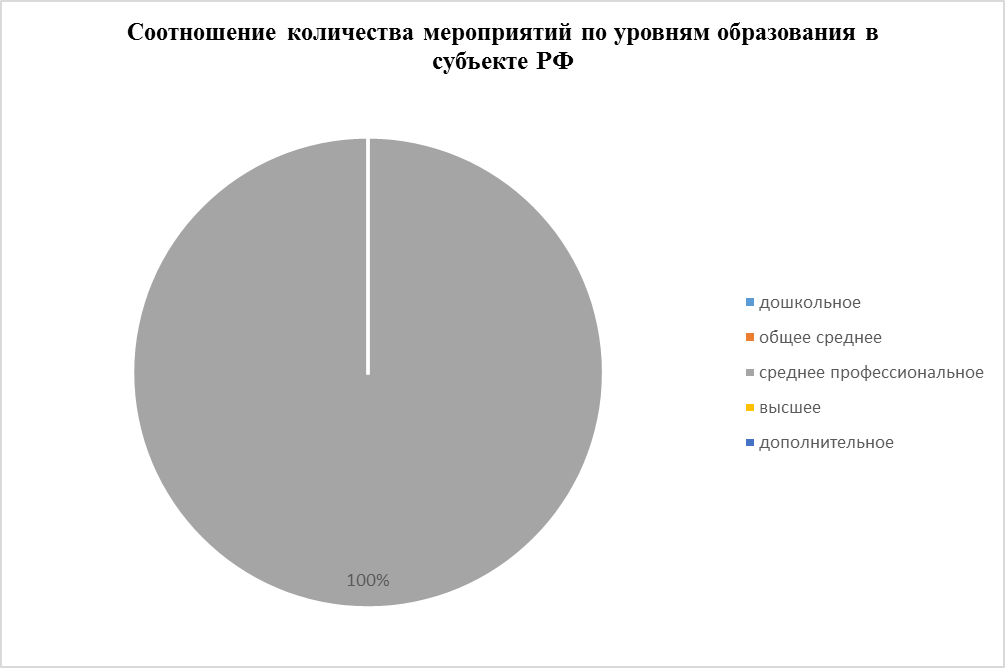 Республика Карелия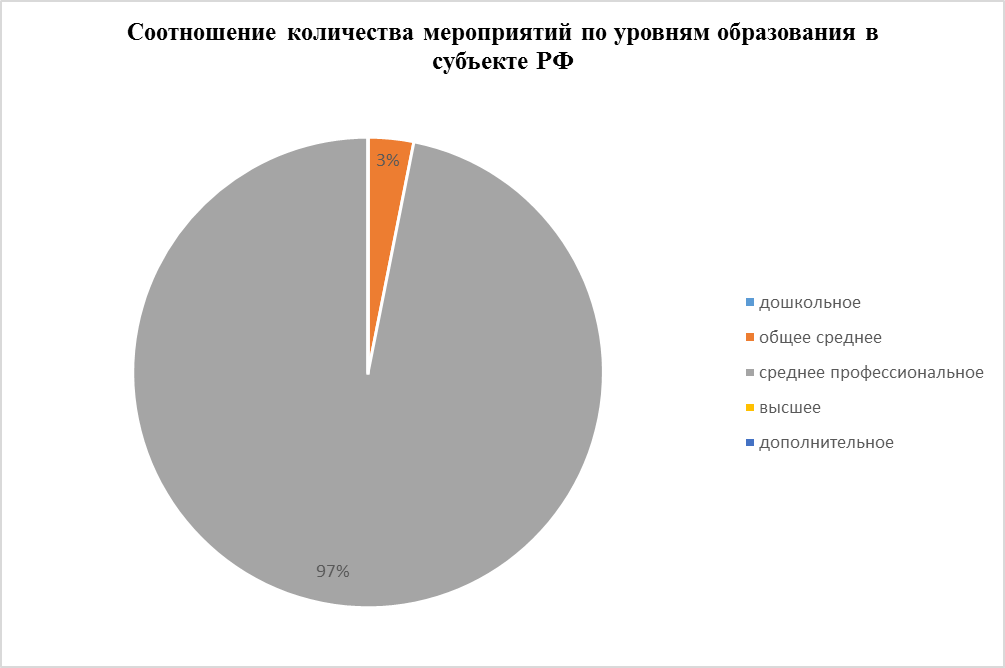 Республика Коми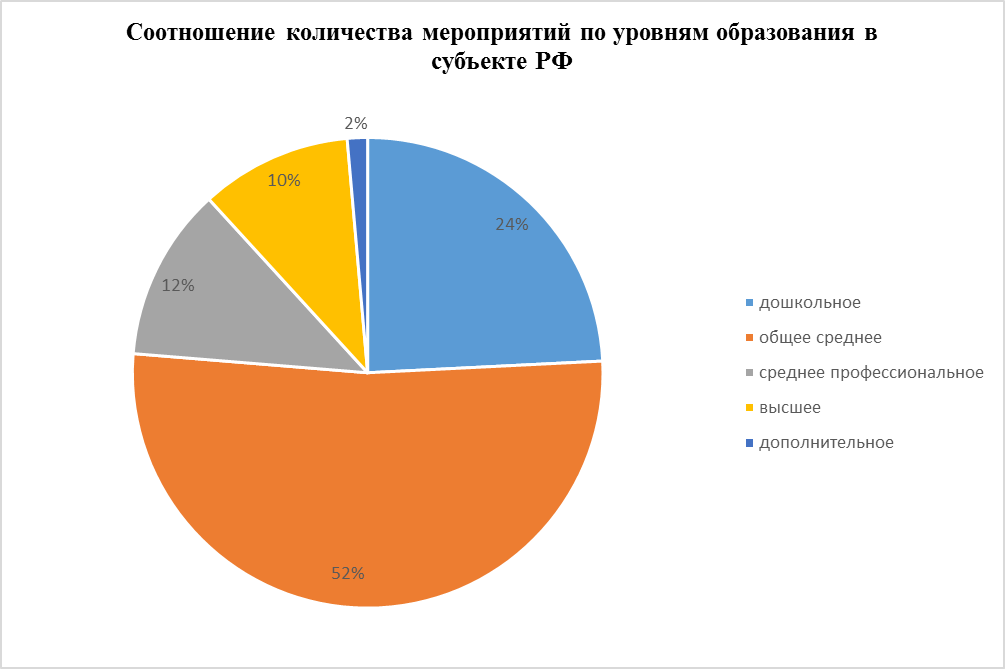 Республика КрымИнформация о мероприятиях не предоставлена.Республика Марий ЭлИнформация о мероприятиях не предоставлена.Республика МордовияИнформация о мероприятиях не предоставлена.Республика Саха (Якутия)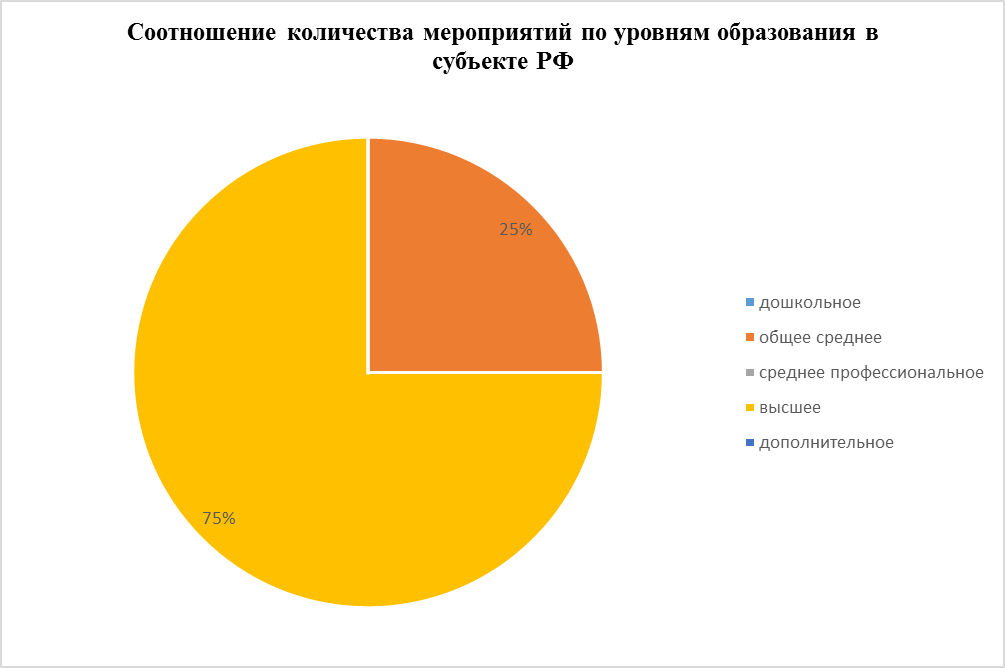 Республика Северная Осетия – АланияИнформация о мероприятиях не предоставлена.Республика Татарстан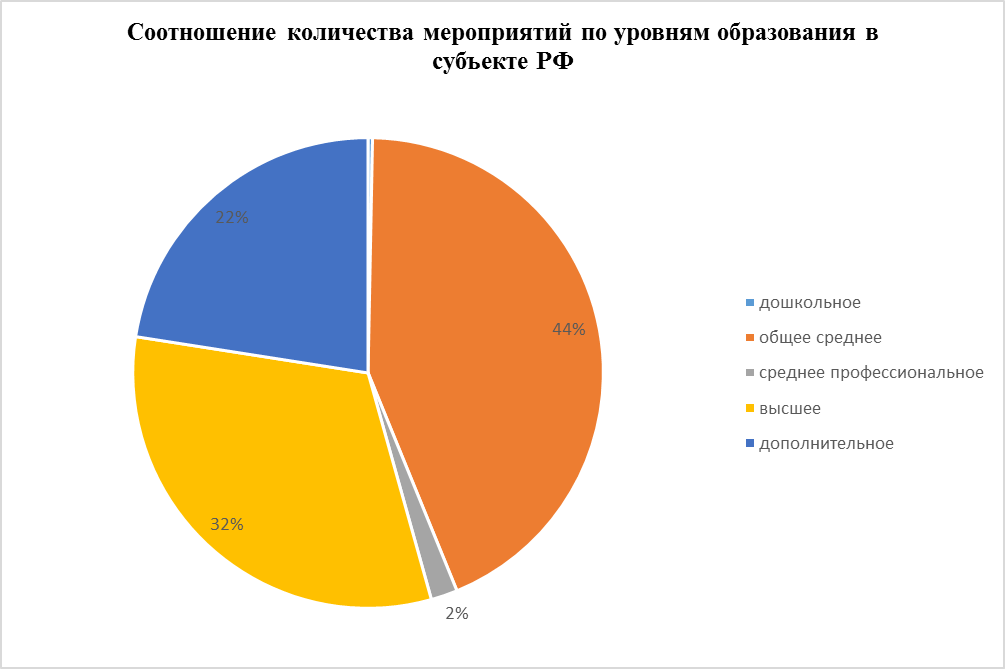 Республика ТываИнформация о мероприятиях не предоставлена.Республика Хакасия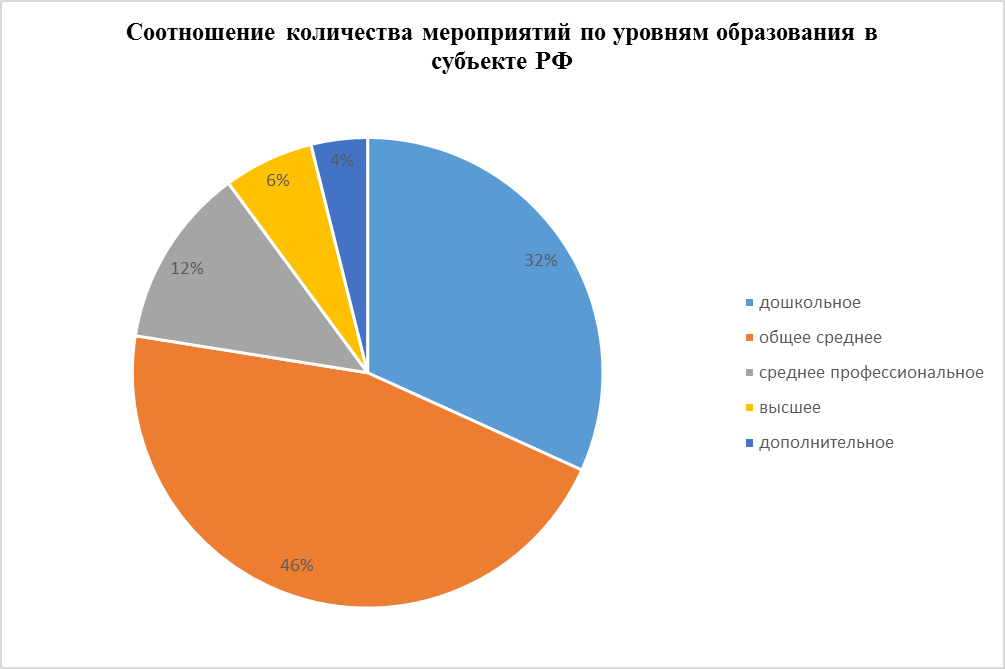 Ростовская областьИнформация о мероприятиях не предоставлена.Рязанская областьИнформация о мероприятиях не предоставлена.Самарская область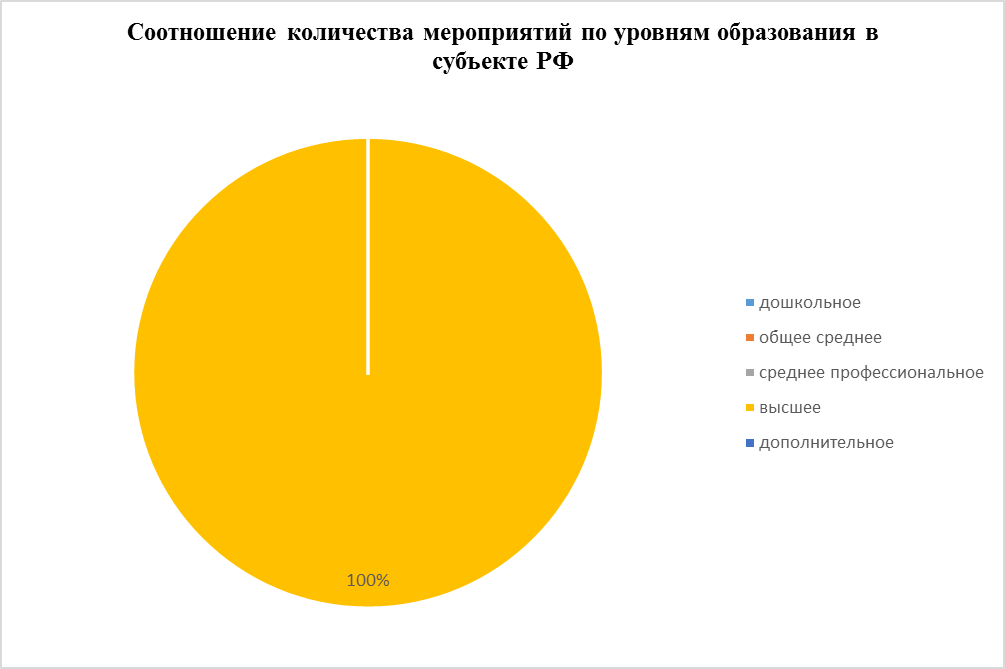 Санкт-Петербург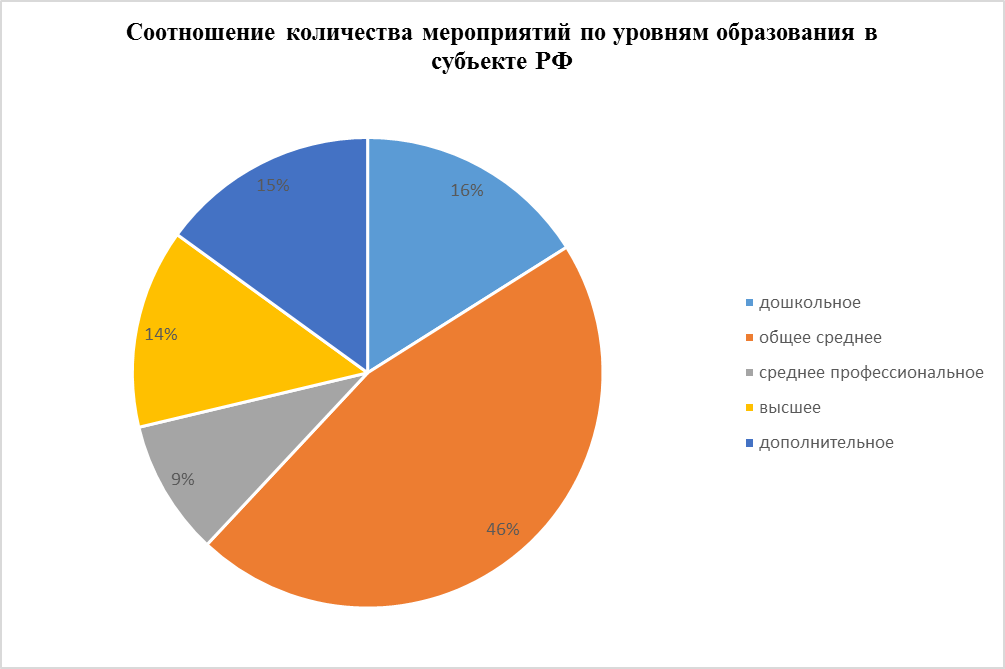 Саратовская область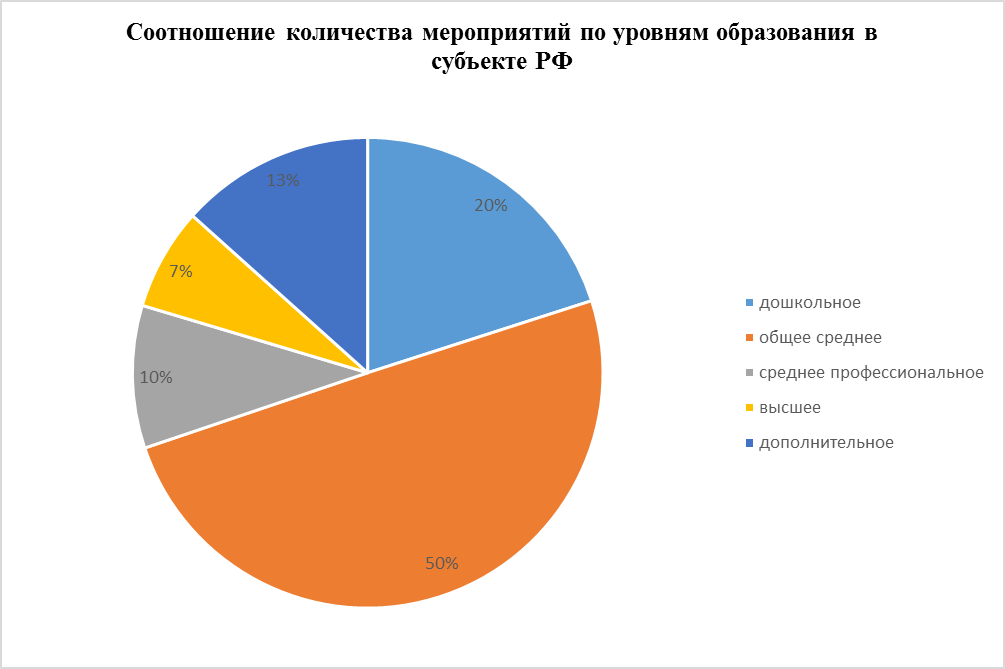 Сахалинская областьИнформация о мероприятиях не предоставлена.Свердловская область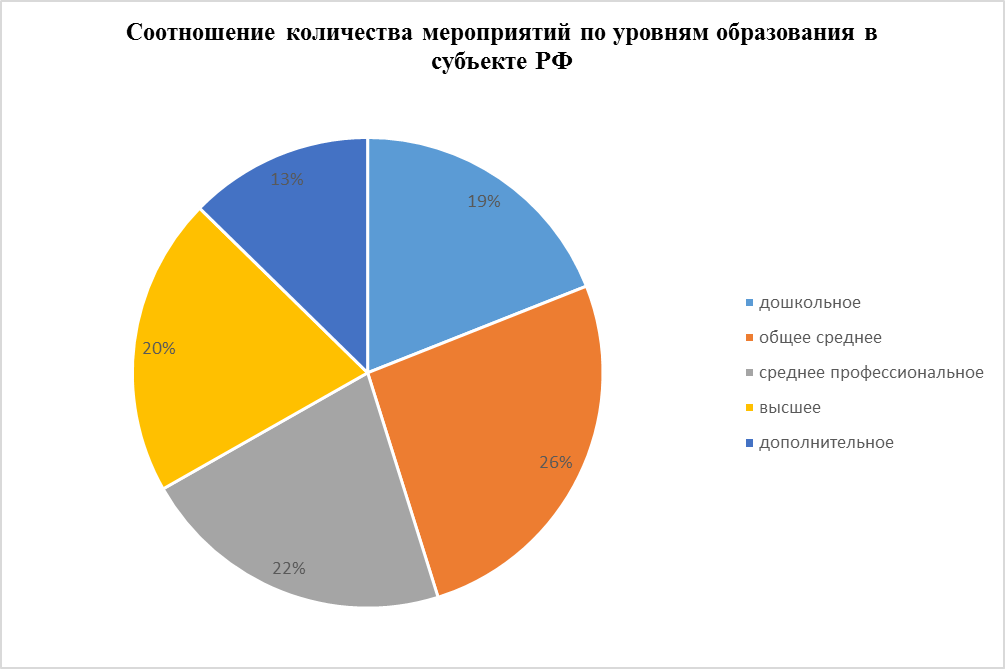 СевастопольИнформация о мероприятиях не предоставлена.Смоленская область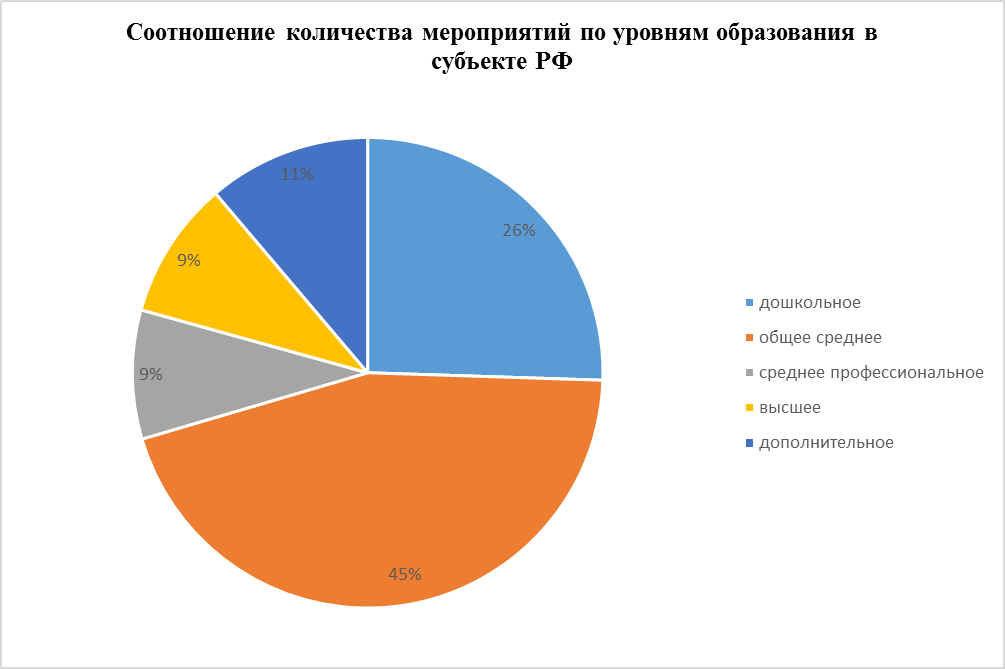 Ставропольский край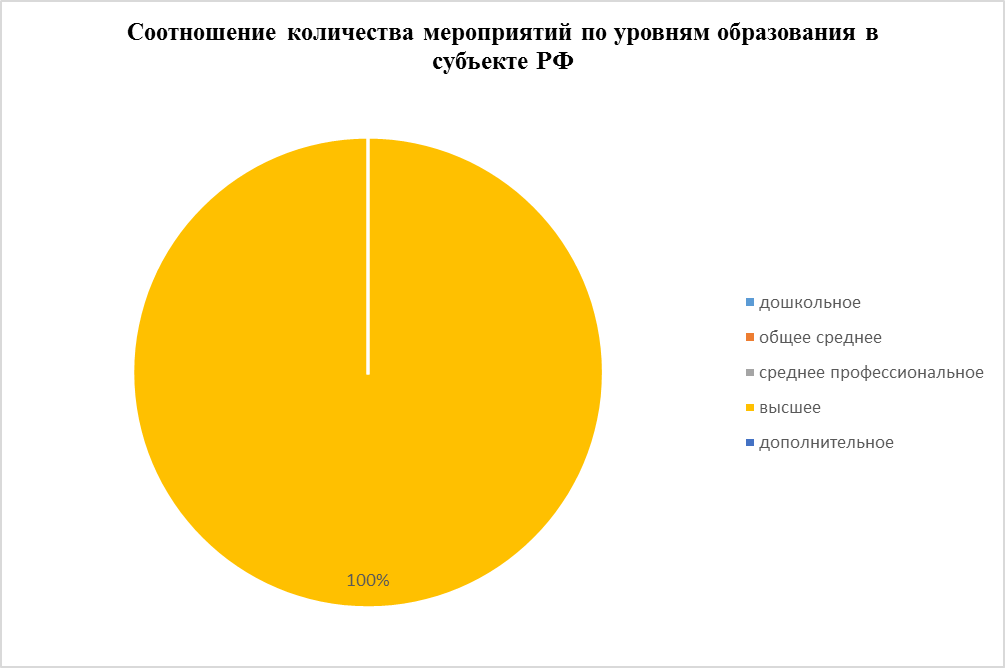 Тамбовская область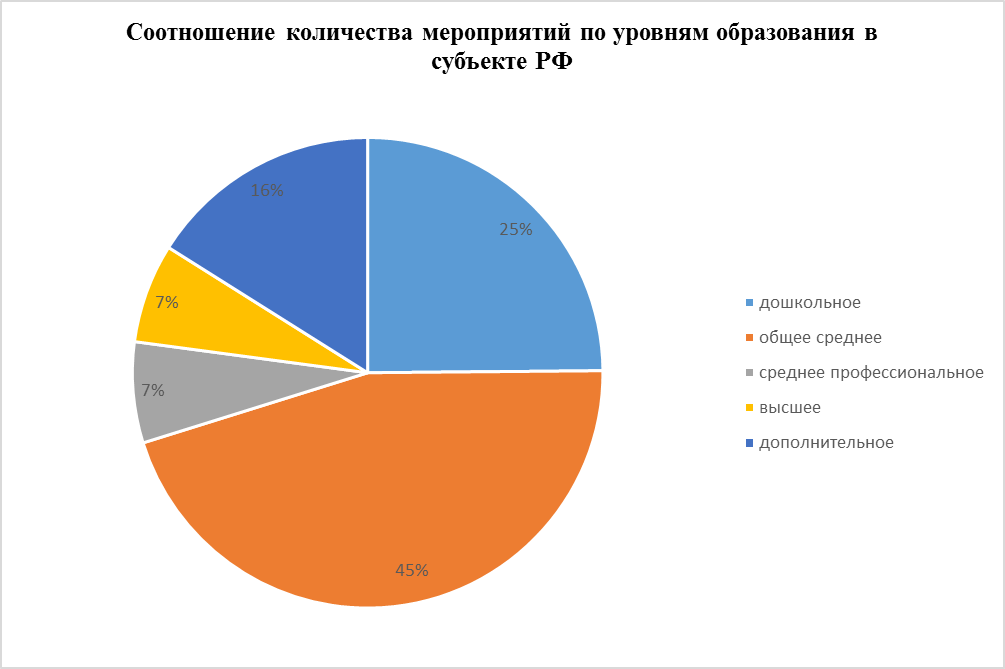 Тверская областьТомская областьТульская область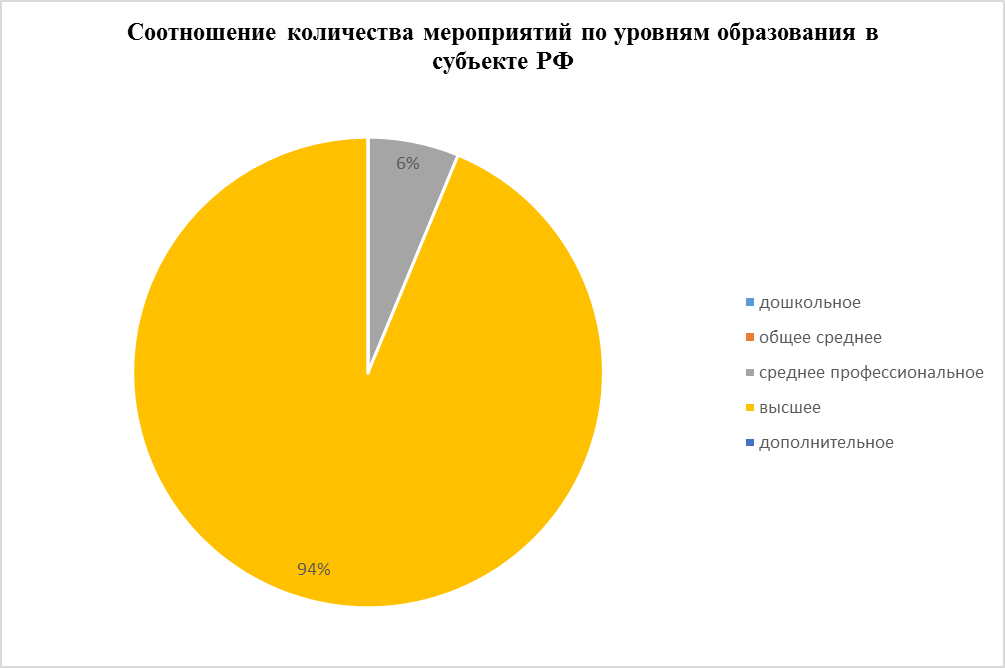 Тюменская область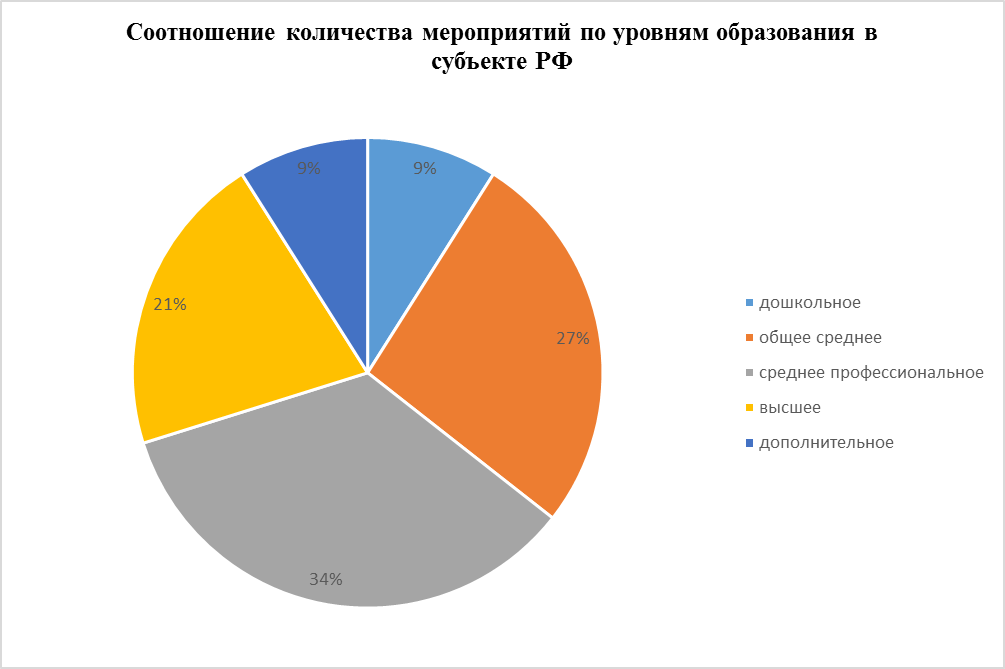 Удмуртская РеспубликаУльяновская областьИнформация о мероприятиях не предоставлена.Хабаровский край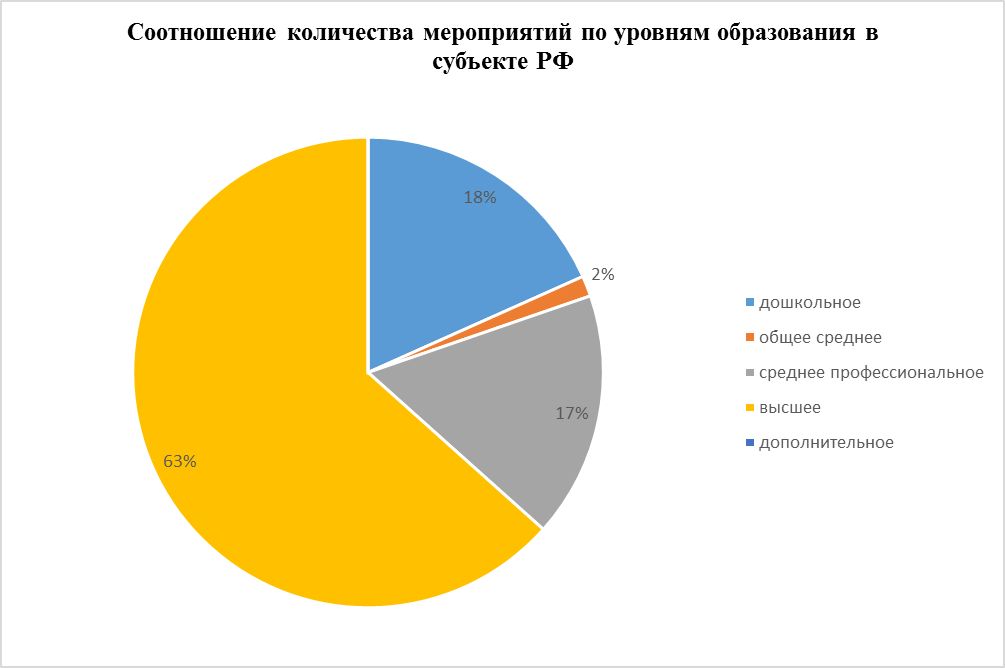 Ханты-Мансийский автономный округ – Югра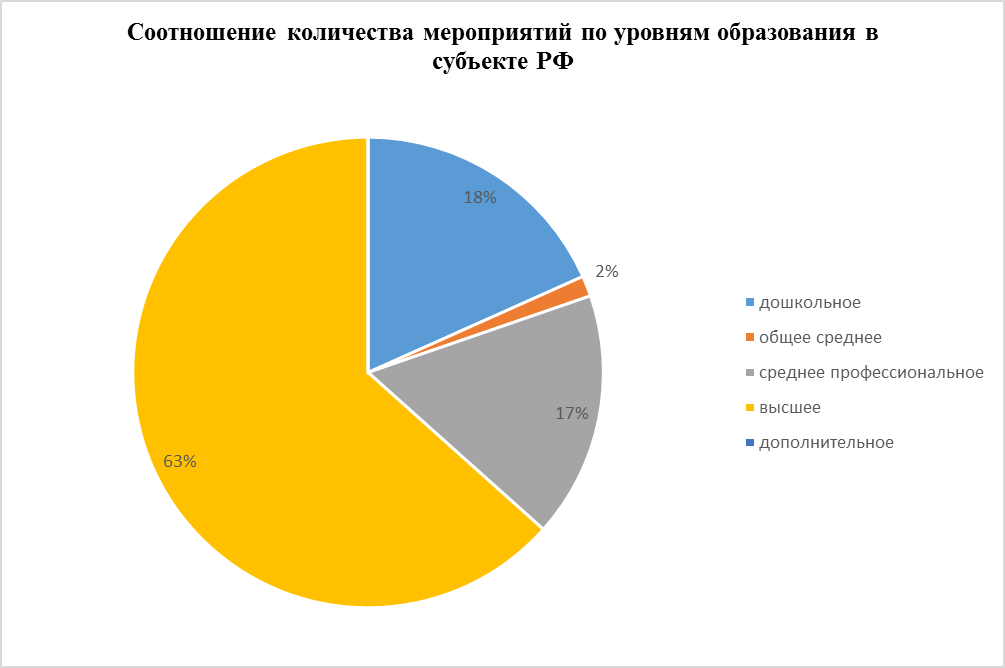 Челябинская область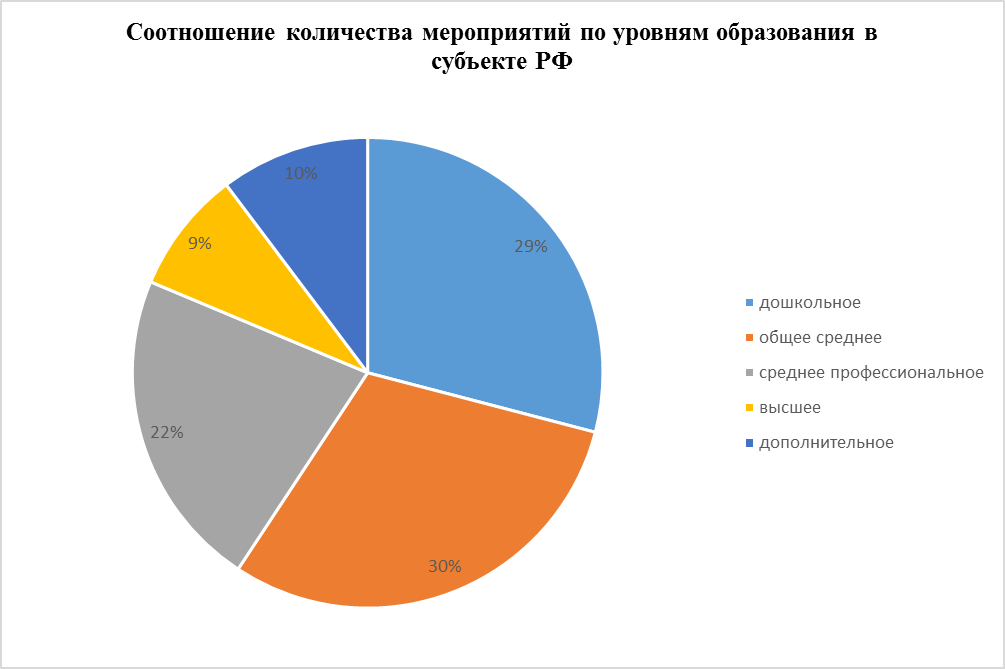 Чеченская РеспубликаЧувашская Республика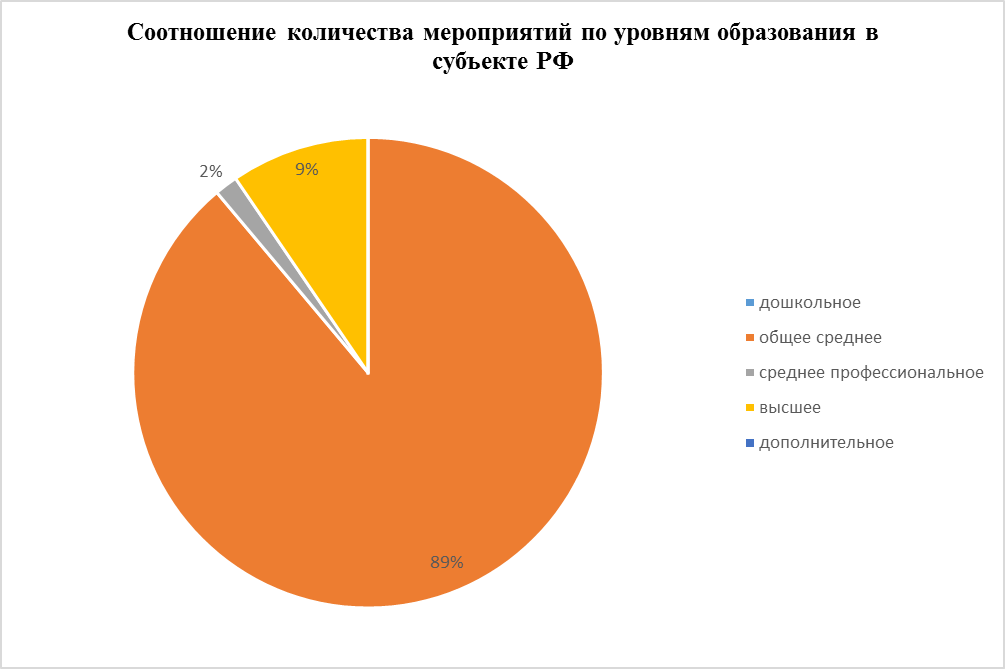 Чукотский автономный округ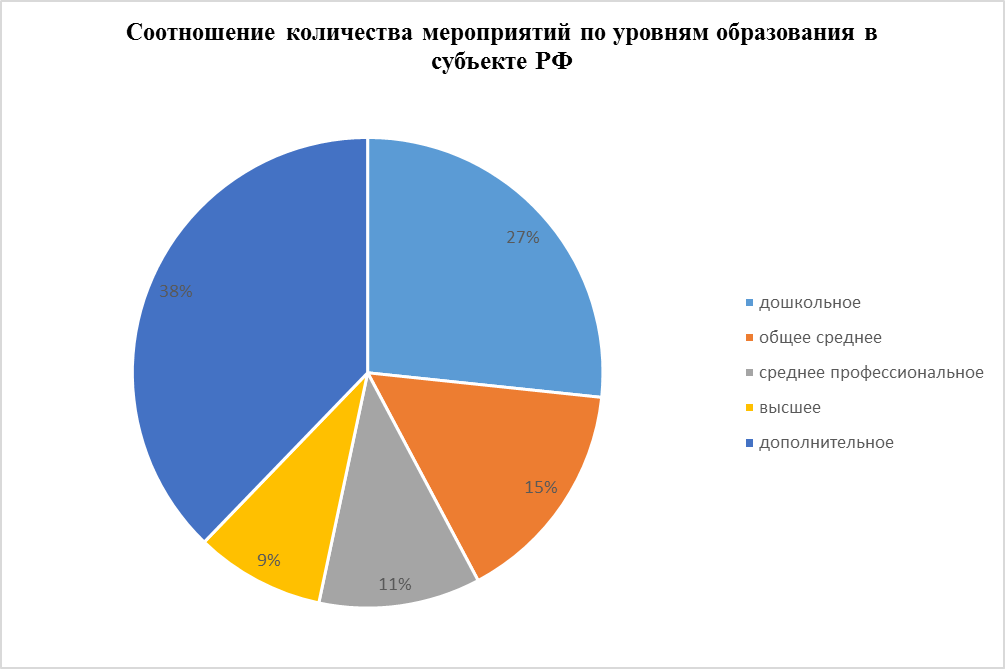 Ямало-Ненецкий автономный округ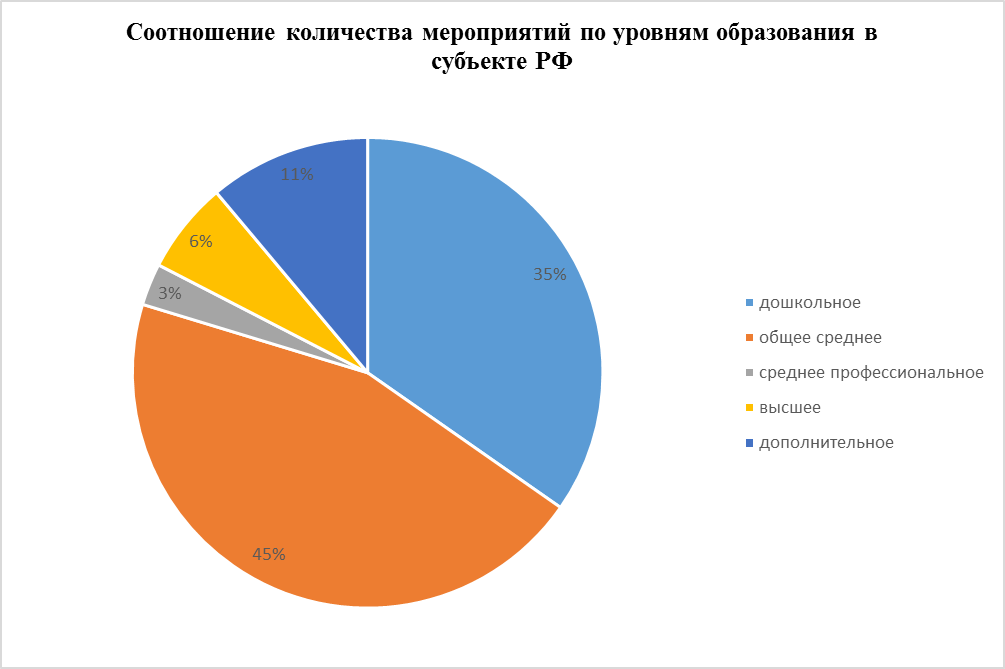 Ярославская область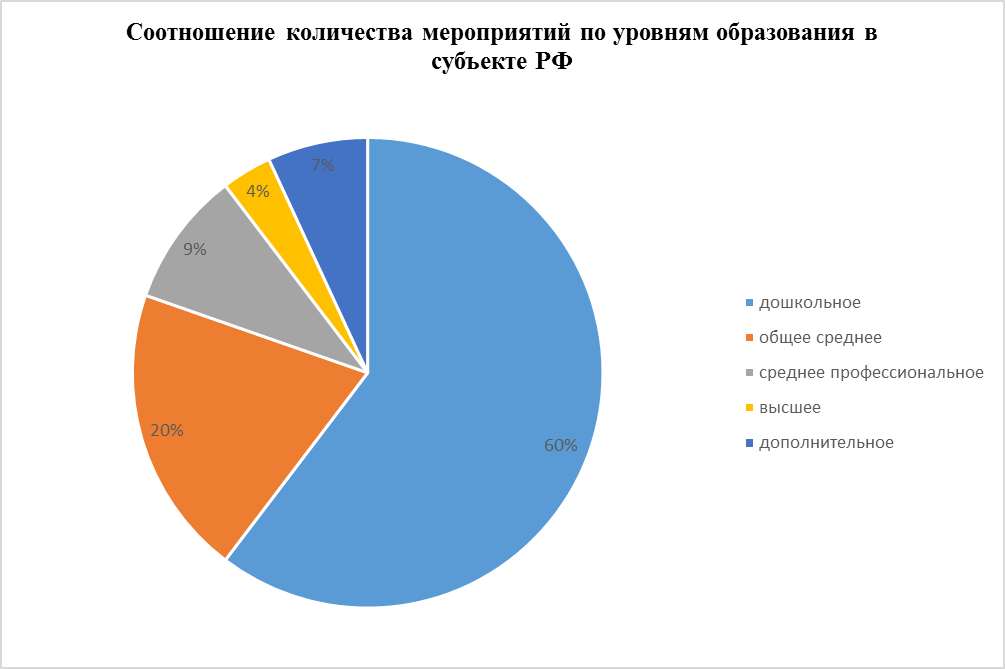 Субъект РФДоля мероприятий, проведенных в образовательных организациях субъекта РФ, от общего количества мероприятий в РФДоля мероприятий, проведенных в образовательных организациях указанного уровня, от общего количества мероприятий в субъекте РФДоля мероприятий, проведенных в образовательных организациях указанного уровня, от общего количества мероприятий в субъекте РФДоля мероприятий, проведенных в образовательных организациях указанного уровня, от общего количества мероприятий в субъекте РФДоля мероприятий, проведенных в образовательных организациях указанного уровня, от общего количества мероприятий в субъекте РФДоля мероприятий, проведенных в образовательных организациях указанного уровня, от общего количества мероприятий в субъекте РФДоля мероприятий, проведенных в образовательных организациях указанного уровня, от общего количества мероприятий в субъекте РФДоля мероприятий, проведенных в образовательных организациях указанного уровня, от общего количества мероприятий в субъекте РФДоля мероприятий, проведенных в образовательных организациях указанного уровня, от общего количества мероприятий в субъекте РФДоля мероприятий, проведенных в образовательных организациях указанного уровня, от общего количества мероприятий в субъекте РФДоля мероприятий, проведенных в образовательных организациях указанного уровня, от общего количества мероприятий в субъекте РФСубъект РФДоля мероприятий, проведенных в образовательных организациях субъекта РФ, от общего количества мероприятий в РФдошкольноедошкольноеобщее среднееобщее среднеесреднее профессиональноесреднее профессиональноевысшеевысшеедополнительноедополнительноеАлтайский край1,092%62,500%62,500%5,000%5,000%21,786%21,786%2,857%2,857%7,857%7,857%Амурская область0,632%5,556%5,556%82,099%82,099%1,235%1,235%9,877%9,877%1,235%1,235%Архангельская область2,423%25,926%25,926%47,987%47,987%5,958%5,958%11,433%11,433%8,696%8,696%Астраханская область1,108%5,986%5,986%64,085%64,085%20,775%20,775%8,451%8,451%0,704%0,704%Белгородская область-----------Брянская область0,476%0,000%0,000%4,918%4,918%1,639%1,639%92,623%92,623%0,820%0,820%Владимирская область0,051%0,000%0,000%0,000%0,000%7,692%7,692%92,308%92,308%0,000%0,000%Волгоградская область0,324%0,000%0,000%0,000%0,000%28,916%28,916%68,675%68,675%2,410%2,410%Вологодская область0,125%0,000%0,000%0,000%0,000%0,000%0,000%100,000%100,000%0,000%0,000%Воронежская область0,597%0,654%0,654%45,098%45,098%35,294%35,294%18,954%18,954%0,000%0,000%Еврейская автономная область0,137%22,857%22,857%17,143%17,143%25,714%25,714%14,286%14,286%20,000%20,000%Забайкальский край1,307%23,284%23,284%49,254%49,254%1,493%1,493%13,731%13,731%12,239%12,239%Ивановская область2,571%40,668%40,668%40,212%40,212%3,945%3,945%5,918%5,918%9,256%9,256%Иркутская область6,992%32,031%32,031%46,596%46,596%7,645%7,645%7,813%7,813%5,915%5,915%Кабардино-Балкарская Республика-----------Калининградская область2,493%24,413%24,413%34,429%34,429%8,294%8,294%26,917%26,917%5,947%5,947%Калужская область1,838%29,087%29,087%33,758%33,758%1,486%1,486%3,822%3,822%31,847%31,847%Камчатский край0,550%3,546%3,546%85,106%85,106%2,128%2,128%7,092%7,092%2,128%2,128%Карачаево-Черкесская Республика0,004%0,000%0,000%100,000%100,000%0,000%0,000%0,000%0,000%0,000%0,000%Кемеровская область4,362%30,948%30,948%22,719%22,719%23,256%23,256%6,530%6,530%16,547%16,547%Кировская область0,004%0,000%0,000%100,000%100,000%0,000%0,000%0,000%0,000%0,000%0,000%Костромская область1,018%14,943%14,943%50,958%50,958%1,533%1,533%8,429%8,429%24,138%24,138%Краснодарский край0,008%0,000%0,000%100,000%100,000%0,000%0,000%0,000%0,000%0,000%0,000%Красноярский край7,038%7,483%7,483%71,231%71,231%11,530%11,530%7,761%7,761%1,996%1,996%Курганская область0,012%33,333%33,333%66,667%66,667%0,000%0,000%0,000%0,000%0,000%0,000%Курская область1,334%16,374%16,374%45,614%45,614%16,374%16,374%7,310%7,310%14,327%14,327%Ленинградская область0,187%6,250%6,250%43,750%43,750%20,833%20,833%29,167%29,167%0,000%0,000%Липецкая область-----------Магаданская область-----------Москва0,140%0,000%0,000%2,778%2,778%0,000%0,000%97,222%97,222%0,000%0,000%Московская область0,332%0,000%0,000%0,000%0,000%0,000%0,000%100,000%100,000%0,000%0,000%Мурманская область0,706%1,105%1,105%70,166%70,166%17,127%17,127%8,287%8,287%3,315%3,315%Ненецкий автономный округ0,199%39,216%39,216%29,412%29,412%9,804%9,804%7,843%7,843%13,725%13,725%Нижегородская область4,229%0,277%0,277%47,048%47,048%32,472%32,472%15,959%15,959%4,244%4,244%Новгородская область1,170%33,333%33,333%39,667%39,667%3,667%3,667%15,000%15,000%8,333%8,333%Новосибирская область4,034%2,224%2,224%75,435%75,435%3,868%3,868%17,602%17,602%0,870%0,870%Омская область0,035%0,000%0,000%0,000%0,000%0,000%0,000%100,000%100,000%0,000%0,000%Оренбургская область1,970%5,545%5,545%53,861%53,861%18,614%18,614%6,337%6,337%15,644%15,644%Орловская область1,272%6,748%6,748%54,601%54,601%7,669%7,669%8,282%8,282%22,699%22,699%Пензенская область1,440%0,000%0,000%68,564%68,564%1,355%1,355%30,081%30,081%0,000%0,000%Пермский край4,545%32,017%32,017%24,034%24,034%37,253%37,253%6,695%6,695%0,000%0,000%Приморский край2,126%31,560%31,560%42,936%42,936%8,991%8,991%8,440%8,440%8,073%8,073%Псковская область1,483%7,105%7,105%67,105%67,105%6,842%6,842%8,158%8,158%10,789%10,789%Республика Адыгея0,008%0,000%0,000%0,000%0,000%0,000%0,000%100,000%100,000%0,000%0,000%Республика Алтай0,507%25,385%25,385%40,000%40,000%3,077%3,077%20,000%20,000%11,538%11,538%Республика Башкортостан0,004%0,000%0,000%0,000%0,000%0,000%0,000%0,000%0,000%100,000%100,000%Республика Бурятия0,133%67,647%67,647%20,588%20,588%2,941%2,941%2,941%2,941%5,882%5,882%Республика Дагестан0,004%0,000%0,000%0,000%0,000%0,000%0,000%100,000%100,000%0,000%0,000%Республика Ингушетия0,004%0,000%0,000%100,000%100,000%0,000%0,000%0,000%0,000%0,000%0,000%Республика Калмыкия0,074%0,000%0,000%0,000%0,000%100,000%100,000%0,000%0,000%0,000%0,000%Республика Карелия0,125%0,000%0,000%3,125%3,125%96,875%96,875%0,000%0,000%0,000%0,000%Республика Коми3,078%24,208%24,208%52,091%52,091%11,914%11,914%10,393%10,393%1,394%1,394%Республика Крым-----------Республика Марий Эл-----------Республика Мордовия-----------Республика Саха (Якутия)0,047%0,000%0,000%25,000%25,000%0,000%0,000%75,000%75,000%0,000%0,000%Республика Северная Осетия – Алания-----------Республика Татарстан2,563%0,304%0,304%43,531%43,531%1,826%1,826%31,811%31,811%22,527%22,527%Республика Тыва-----------Республика Хакасия0,503%31,783%31,783%45,736%45,736%12,403%12,403%6,202%6,202%3,876%3,876%Ростовская область-----------Рязанская область-----------Самарская область0,043%0,000%0,000%0,000%0,000%0,000%0,000%100,000%100,000%0,000%0,000%Санкт-Петербург3,016%16,041%16,041%45,925%45,925%9,314%9,314%13,713%13,713%15,006%15,006%Саратовская область3,504%20,045%20,045%49,777%49,777%9,800%9,800%7,016%7,016%13,363%13,363%Сахалинская область-----------Свердловская область3,266%18,996%18,996%26,165%26,165%21,625%21,625%20,550%20,550%12,664%12,664%Севастополь-----------Смоленская область2,509%25,505%25,505%44,946%44,946%8,865%8,865%9,487%9,487%11,198%11,198%Ставропольский край0,023%0,000%0,000%0,000%0,000%0,000%0,000%100,000%100,000%0,000%0,000%Тамбовская область3,546%24,862%24,862%45,325%45,325%6,931%6,931%6,821%6,821%16,062%16,062%Тверская область0,152%0,000%0,000%0,000%0,000%0,000%0,000%100,000%100,000%0,000%0,000%Томская область0,004%0,000%0,000%0,000%0,000%0,000%0,000%100,000%100,000%0,000%0,000%Тульская область0,062%0,000%0,000%0,000%0,000%6,250%6,250%93,750%93,750%0,000%0,000%Тюменская область2,302%8,983%8,983%26,610%26,610%34,576%34,576%20,847%20,847%8,983%8,983%Удмуртская Республика0,421%0,000%0,000%0,000%0,000%0,000%0,000%100,000%100,000%0,000%0,000%Ульяновская область-----------Хабаровский край0,277%18,310%18,310%1,408%1,408%16,901%16,901%63,380%63,380%0,000%0,000%Ханты-Мансийский автономный округ – Югра4,428%32,775%32,775%35,154%35,154%11,101%11,101%12,070%12,070%8,899%8,899%Челябинская область3,383%29,066%29,066%30,219%30,219%22,030%22,030%8,420%8,420%10,265%10,265%Чеченская Республика0,121%0,000%0,000%0,000%0,000%0,000%0,000%100,000%100,000%0,000%0,000%Чувашская Республика0,246%0,000%0,000%88,889%88,889%1,587%1,587%9,524%9,524%0,000%0,000%Чукотский автономный округ0,176%26,667%26,667%15,556%15,556%11,111%11,111%8,889%8,889%37,778%37,778%Ямало-Ненецкий автономный округ2,844%34,705%34,705%44,993%44,993%2,881%2,881%6,310%6,310%11,111%11,111%Ярославская область2,263%60,345%60,345%20,000%20,000%9,310%9,310%3,448%3,448%6,897%6,897%Итого:Итого:Итого:21,018%21,018%43,771%43,771%13,043%13,043%13,289%13,289%8,880%8,880%